ЈАВНО ПРЕДУЗЕЋЕ «ЕЛЕКТРОПРИВРЕДА СРБИЈЕ» БЕОГРАДОГРАНАК ТЕНТ 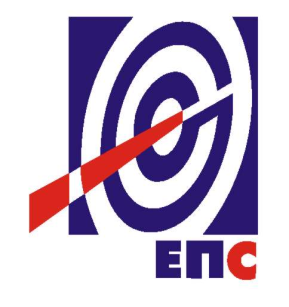 КОНКУРСНА ДОКУМЕНТАЦИЈАза подношење понуда у oтвореном поступку за јавну набавку добара бр. 3000/1314/2017 (1417/2017)Набавка мерно-регулационе опреме за капитални ремонт блока 110MW у ТЕ КолубараПартија 1 – Набавка мерних кругова температуреПартија 2 – Набавка пресостата Партија 3 – Набавка мерних кругова притиска и диференцијалног притиска К О М И С И Ј Аза спровођење ЈН 3000/1314/2017 (1417/2017)формирана Решењем бр. 5365-Е.03.04-547944/3-2017 од 03.112017.(заведено у ЈП ЕПС број 105-E.03.01-32146/2-2018 од 18.01.2018. године)Обреновац, jaнуaр, 2018. годинеНа основу члана 32. и 61. Закона о јавним набавкама („Сл. гласник РС” бр. 124/12, 14/15 и 68/15, у даљем тексту Закон), члана 2. Правилника о обавезним елементима конкурсне документације у поступцима јавних набавки и начину доказивања испуњености услова („Сл. гласник РС” бр. 86/15), Одлуке о покретању поступка јавне набавке број 5365-Е.03.04-547944/2-2017 од 03.11.2017. године и Решења о образовању комисије за јавну набавку број 5365-Е.03.04-547944/3-2017 од 03.11.2017. године, припремљена је:КОНКУРСНА ДОКУМЕНТАЦИЈАза подношење понуда у отвореном поступку за јавну набавку добара бр.3000/1314/2017 (1417/2017)Садржај конкурсне документације:											страна	Укупан број страна документације: 107ОПШТИ ПОДАЦИ О ЈАВНОЈ НАБАВЦИПОДАЦИ О ПРЕДМЕТУ ЈАВНЕ НАБАВКЕ2.1 Опис предмета јавне набавке, назив и ознака из општег речника набавкеОпис предмета јавне набавке добара: Набавка мерно-регулационе опреме за капитални ремонт блока 110MW у ТЕ КолубараПартија 1 – Набавка мерних кругова температуреПартија 2 – Набавка пресостата Партија 3 – Набавка мерних кругова притиска и диференцијалног притиска Назив из општег речника набавке: Инструменти и опрема за управљање - 31682210Ознака из општег речника набавке по партијама:Партија 1: Набавка мерних кругова температуре - Инструменти и опрема за управљање – 31682210Партија 2: Набавка пресостата - Инструменти и опрема за управљање – 31682210Партија 3: Набавка мерних кругова притиска и диференцијалног притиска - Инструменти и опрема за управљање - 31682210Детаљни подаци о предмету набавке наведени су у техничкој спецификацији (поглавље 3. Конкурсне документације)ТЕХНИЧКА СПЕЦИФИКАЦИЈА(Врста, техничке карактеристике, квалитет, количина и опис добара,техничка документација и планови, начин спровођења контроле и обезбеђивања гаранције квалитета, рок испоруке, место испоруке добара, гарантни рок, евентуалне додатне услуге и сл.)ПAРTИJA 1 Набавка мерно-регулационе опреме за капитални ремонт блока 110MW у ТЕ Колубара - Набавка мерних кругова температуре (партија 1) 3.1.Врста и количина добараКвалитет и техничке карактеристике (спецификације)Уз понуду доставити:Извод из каталога произвођача из којег се јасно види понуђена опрема задовољава тражене карактеристике Све неопходне техничке цртеже са јасно дефинисаним мерама и материјалима према ISO важећим стандардимаДетаљну спецификацију производа на српском језику или спецификацију на енглеском уколико је роба из увозаПри испоруци:Уверења о еталонирању са резултатима у пет температурних тачака, и то: 20%, 40%, 60%, 80% и 100% од пуног опсега дефинисаног за свако мерило појединачно,Целокупна количина робе треба да буде испоручена у једној испоруциНа отпремници јасно навести спецификацију опреме према траженом налогу за набавкуФабрички калибрациони сертификат произвођача у минимално 5 тачака у опсегу који је дефинисан за позицију 10.Свако мерило мора бити јасно обележено маркицом. Маркица најмање треба да садржи основне техничке податке (тип сензора, дужину, пречник...)Доставити Упутство за коришћење мерне опреме и гаранцију. 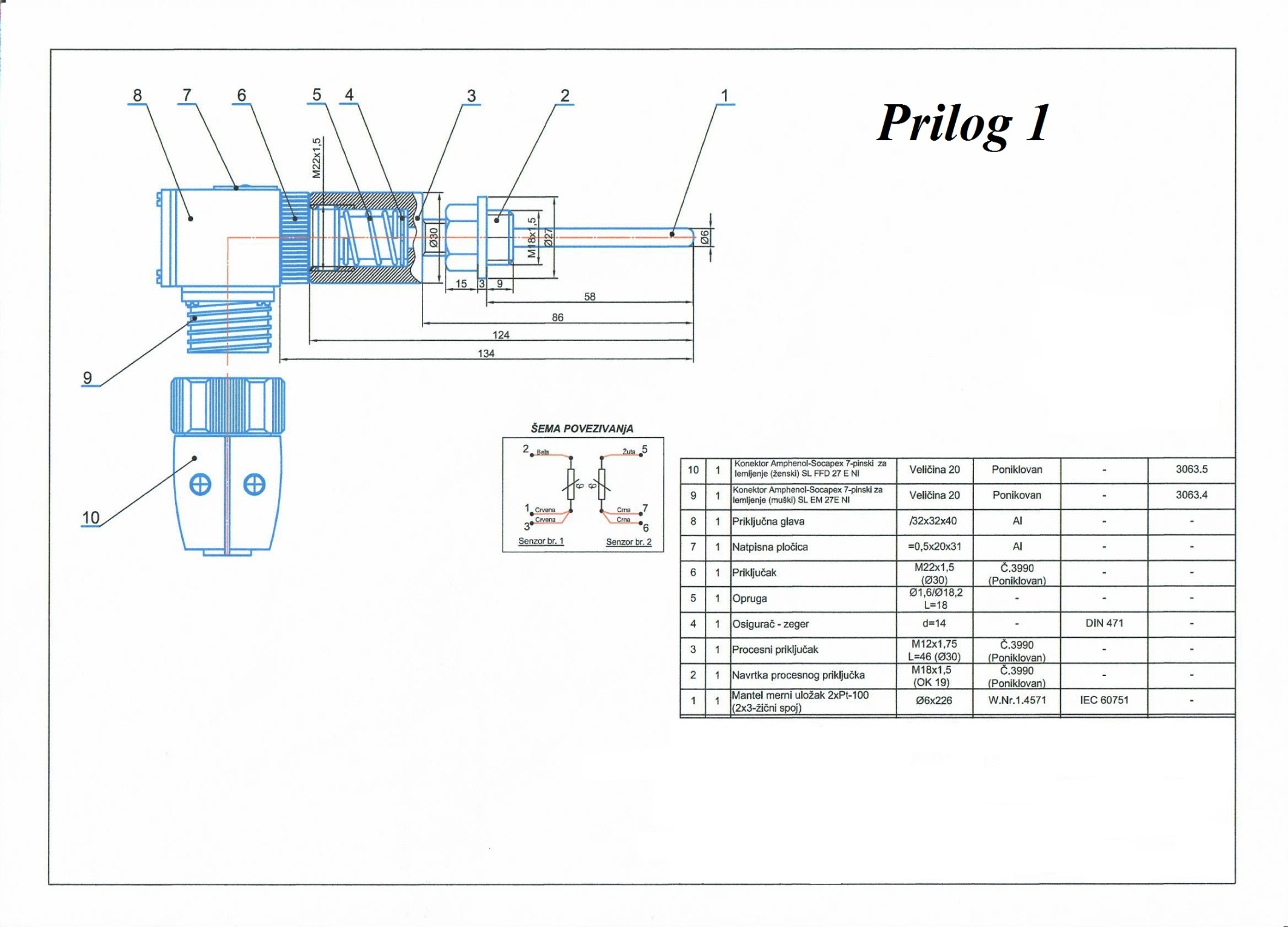 3.3 Рок испоруке добараРок за испоруку је 20 дана од обостраног потписивања уговора. 3.4.  Место испоруке добараМесто испоруке: Огранак ТЕНТ Београд-Обреновац, локација ТЕ Колубара, Велики Црљени, 11563 Велики ЦрљениПаритет испоруке: Франко Огранак ТЕНТ Београд – Обреновац, локација ТЕ Колубара, Велики ЦрљениЕвентуално настала штета приликом транспорта предметних добара до места испоруке пада на терет Изабраног понуђача.Квалитативни и квантитативни пријемПријем робе у погледу количине и квалитета врши се у магацину Наручиоца где се утврђују стварно примљене количине робе.Квантитативни пријемПонуђач се обавезује да писаним путем обавести Наручиоца о тачном датуму испоруке најмање 3 радна дана пре планираног датума испоруке.Обавештење из претходног става садржи следеће податке: број Уговора, у складу са којим се врши испорука, датум отпреме, назив и регистарски број превозног средства којим се врши транспорт, количину, вредност пошиљке и очекивани час приспећа испоруке у место складиштења ЈП ЕПС, коме се добро испоручује. Купац је дужан да, у складу са обавештењем Продавца, организује благовремено преузимање добра у времену од 08,00 до 14,00 часова.Пријем предмета уговора констатоваће се потписивањем Записника о квантитативном пријему – без примедби и/или Отпремнице и провером:да ли је испоручена уговорена количинада ли су добра испоручена у оригиналном паковањуда ли су добра без видљивог оштећењада ли је достављено Уверење о еталонирању са резултатима у пет температурних тачака , и то: 20%, 40%, 60%, 80% и 100% од пуног опсега дефинисаног за свако мерило појединачно, издата од акредитоване лабораторије од стране АТС-аФабрички калибрациони сертификат произвођача у минимално 5 тачака у опсегу који је дефинисан за позицију 10.да ли је свако мерило јасно обележено маркицом. Маркица најмање треба да садржи основне техничке податке (тип сензора, дужину, пречник...)У случају да дође до одступања од уговореног, Понуђач је дужан да до краја уговореног рока испоруке отклони све недостатке а док се ти недостаци не отклоне, сматраће се да испорука није извршена у року. Квалитативни пријемНаручилац је обавезан да по квантитативном пријему испоруке добара, без одлагања, утврди квалитет испорученог добра чим је то према редовном току ствари и околностима могуће, а најкасније у року од 8 (осам) дана.Наручилац може одложити утврђивање квалитета испорученог добра док му Понуђач не достави исправе које су за ту сврху неопходне, али је дужно да опомене Понуђача да му их без одлагања достави. Уколико се утврди да квалитет испорученог добра не одговара уговореном, Наручилац је обавезан да Понуђачу стави писани приговор на квалитет, без одлагања, а најкасније у року од 3 (три) дана од дана кадa је утврдио да квалитет испорученог добра не одговара уговореном.Када се, после извршеног квалитативног пријема, покаже да испоручено добро има неки скривени недостатак, наручилац је обавезан да Понуђачу стави приговор на квалитет без одлагања, чим утврди недостатак. Понушач је обавезан да у року од 7 (седам) дана од дана пријема приговора из става 3. и става 4. овог члана, писмено обавести Наручиоца о исходу рекламације.Наручилац, који је Понушачу благовремено и на поуздан начин ставио приговор због утврђених недостатака у квалитету добра, има право да, у року остављеном у приговору, тражи од Понуђача: да отклони недостатке о свом трошку, ако су мане на добрима отклоњиве, или да му испоручи нове количине добра без недостатака о свом трошку и да испоручено добро са недостацима о свом трошку преузме илида одбије пријем добра са недостацима.У сваком од ових случајева, Наручилац има право и на накнаду штете. Поред тога, и независно од тога, Понуђач одговара Наручиоцу и за штету коју је овај, због недостатака на испорученом добру, претрпео на другим својим добрима и то према општим правилима о одговорности за штету.Понуђач је одговоран за све недостатке и оштећења на добрима, која су настала и после преузимања истих од стране Наручиоца, чији је узрок постојао пре преузимања (скривене мане).Гарантни рокГарантни рок за предмет набавке је 12 (дванаест) месеци од дана испоруке.Наручилац има право на рекламацију у току трајања гарантног рока, тако што ће у писаном облику доставити Изабраном Понуђачу Приговор на квалитет, а најкасније у року од три дана од дана сазнања за недостатак.Изабрани Понуђач је дужан да о свом трошку отклони све евентуалне недостатке у току трајања гарантног рока. ПAРTИJA 2- Набавка мерно-регулационе опреме за капитални ремонт блока 110MW у ТЕ Колубара - Набавка пресостата (партија 2)3.1.Врста и количина добара3.2 Квалитет и техничке карактеристике (спецификације)Уз понуду доставитиКаталог или извод из каталога из којег се јасно види да понуђена добра задовољавају захтеве техничке спецификацијеСписак овлашћених сервисера за предметна добра на територији где се врши продаја.Димензије уређаја за позиције 1-6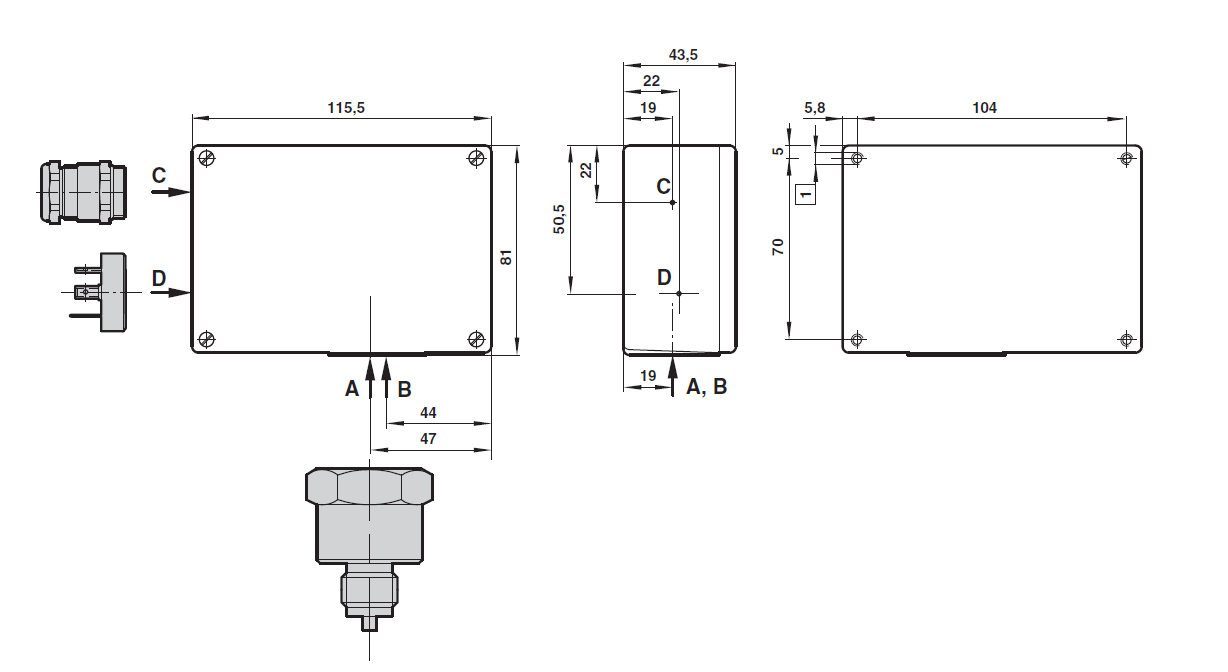 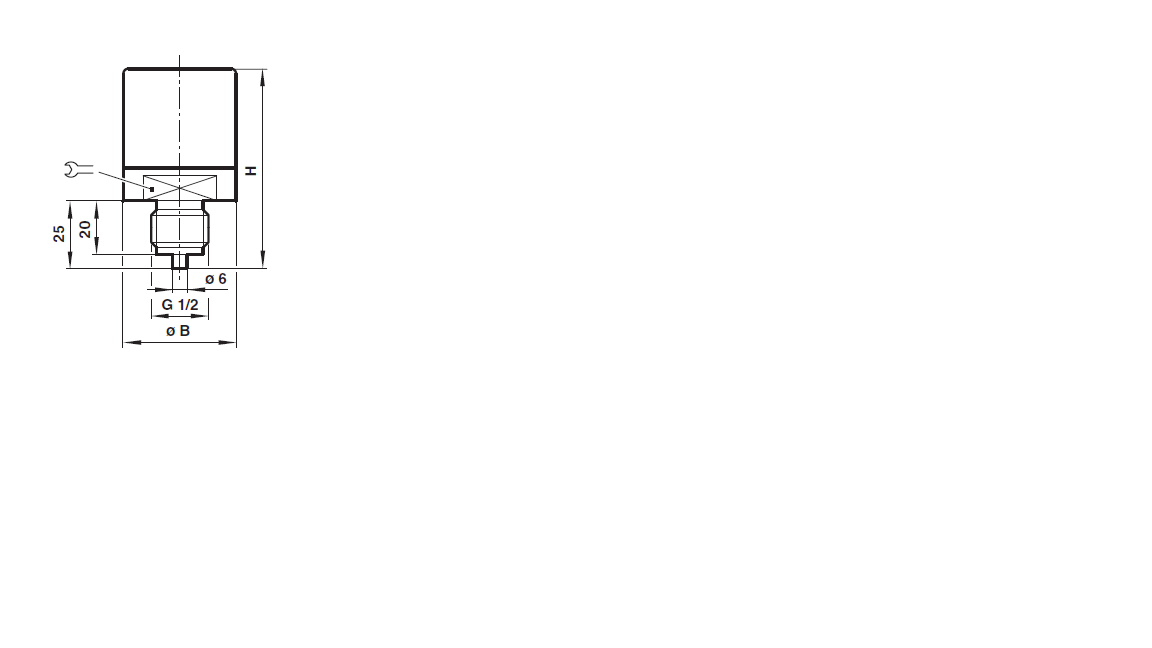 3.3 Рок испоруке добараРок за испоруку је 60 дана од обостраног потписивања уговора. 3.4.  Место испоруке добараМесто испоруке: Огранак ТЕНТ Београд-Обреновац, локација ТЕ Колубара, Велики Црљени, 11563 Велики ЦрљениПаритет испоруке: Франко Огранак ТЕНТ Београд – Обреновац, локација ТЕ Колубара, Велики ЦрљениЕвентуално настала штета приликом транспорта предметних добара до места испоруке пада на терет Изабраног понуђача.Квалитативни и квантитативни пријемПријем робе у погледу количине и квалитета врши се у магацину Наручиоца где се утврђују стварно примљене количине робе.Квантитативни пријемПродавац се обавезује да писаним путем обавести Купца о тачном датуму испоруке најмање 3 радна дана пре планираног датума испоруке.Обавештење из претходног става садржи следеће податке: број Уговора, у складу са којим се врши испорука, датум отпреме, назив и регистарски број превозног средства којим се врши транспорт, количину, вредност пошиљке и очекивани час приспећа испоруке у место складиштења ЈП ЕПС, коме се добро испоручује. Купац је дужан да, у складу са обавештењем Продавца, организује благовремено преузимање добра у времену од 08,00 до 14,00 часова.Пријем предмета уговора констатоваће се потписивањем Записника о квантитативном пријему – без примедби и/или Отпремнице и провером:да ли је испоручена уговорена количинада ли су добра испоручена у оригиналном паковањуда ли су добра без видљивог оштећењаУ случају да дође до одступања од уговореног, Продавац је дужан да до краја уговореног рока испоруке отклони све недостатке а док се ти недостаци не отклоне, сматраће се да испорука није извршена у року. Квалитативни пријемНаручилац је обавезан да по квантитативном пријему испоруке добара, без одлагања, утврди квалитет испорученог добра чим је то према редовном току ствари и околностима могуће, а најкасније у року од 8 (осам) дана.Наручилац може одложити утврђивање квалитета испорученог добра док му Понуђач не достави исправе које су за ту сврху неопходне, али је дужно да опомене Понуђача да му их без одлагања достави. Уколико се утврди да квалитет испорученог добра не одговара уговореном, Наручилац је обавезан да Понуђачу стави писани приговор на квалитет, без одлагања, а најкасније у року од 3 (три) дана од дана кадa је утврдио да квалитет испорученог добра не одговара уговореном.Када се, после извршеног квалитативног пријема, покаже да испоручено добро има неки скривени недостатак, Наручилац је обавезан да Понуђачу стави приговор на квалитет без одлагања, чим утврди недостатак. Понуђач је обавезан да у року од 7 (седам) дана од дана пријема приговора из става 3. и става 4. овог члана, писмено обавести Наручиоца о исходу рекламације.Наручилац, који је Понуђачу благовремено и на поуздан начин ставио приговор због утврђених недостатака у квалитету добра, има право да, у року остављеном у приговору, тражи од Понуђача: да отклони недостатке о свом трошку, ако су мане на добрима отклоњиве, или да му испоручи нове количине добра без недостатака о свом трошку и да испоручено добро са недостацима о свом трошку преузме илида одбије пријем добра са недостацима.У сваком од ових случајева, Наручилац има право и на накнаду штете. Поред тога, и независно од тога, Понуђач одговара Наручиоцу и за штету коју је овај, због недостатака на испорученом добру, претрпео на другим својим добрима и то према општим правилима о одговорности за штету.Понуђач је одговоран за све недостатке и оштећења на добрима, која су настала и после преузимања истих од стране Наручиоца, чији је узрок постојао пре преузимања (скривене мане).Гарантни рокГарантни рок за предмет набавке је 12 (дванаест) месеци од дана испоруке.Наручилац има право на рекламацију у току трајања гарантног рока, тако што ће у писаном облику доставити Изабраном Понуђачу Приговор на квалитет, а најкасније у року од три дана од дана сазнања за недостатак.Изабрани Понуђач је дужан да о свом трошку отклони све евентуалне недостатке у току трајања гарантног рока. ПAРTИJA 3- Набавка мерно-регулационе опреме за капитални ремонт блока 110MW у ТЕ Колубара - Набавка мерних кругова притиска и диференцијалног притиска (партија 3)3.1.Врста и количина добара3.2 Квалитет и техничке карактеристике (спецификације)Уз понуду доставитиКаталог или извод из каталога из којег се јасно види да понуђена добра задовољавају захтеве техничке спецификацијеСписак овлашћених сервисера за предметна добра на територији где се врши продаја.При испоруци доставити:За сваки уређај за које је дефинисан SIL је неопходно доставити SIL2 сертификат за сваки трансмитер појединачно са серијским бројем сваког трансмитера.3.3 Рок испоруке добараРок за испоруку је 30 дана од обостраног потписивања уговора. 3.4.  Место испоруке добараМесто испоруке: Огранак ТЕНТ Београд-Обреновац, локација ТЕ Колубара, Велики Црљени, 11563 Велики ЦрљениПаритет испоруке: Франко Огранак ТЕНТ Београд – Обреновац, локација ТЕ Колубара, Велики ЦрљениЕвентуално настала штета приликом транспорта предметних добара до места испоруке пада на терет Изабраног понуђача.Квалитативни и квантитативни пријемПријем робе у погледу количине и квалитета врши се у магацину Наручиоца где се утврђују стварно примљене количине робе.Квантитативни пријемПродавац се обавезује да писаним путем обавести Купца о тачном датуму испоруке најмање 3 радна дана пре планираног датума испоруке.Обавештење из претходног става садржи следеће податке: број Уговора, у складу са којим се врши испорука, датум отпреме, назив и регистарски број превозног средства којим се врши транспорт, количину, вредност пошиљке и очекивани час приспећа испоруке у место складиштења ЈП ЕПС, коме се добро испоручује. Купац је дужан да, у складу са обавештењем Продавца, организује благовремено преузимање добра у времену од 08,00 до 14,00 часова.Пријем предмета уговора констатоваће се потписивањем Записника о квантитативном пријему – без примедби и/или Отпремнице и провером:да ли је испоручена уговорена количинада ли су добра испоручена у оригиналном паковањуда ли су добра без видљивог оштећењада ли је за сваки уређај за које је дефинисан SIL је достављен SIL2 сертификат за сваки трансмитер појединачно са серијским бројем сваког трансмитераУ случају да дође до одступања од уговореног, Продавац је дужан да до краја уговореног рока испоруке отклони све недостатке а док се ти недостаци не отклоне, сматраће се да испорука није извршена у року. Квалитативни пријемНаручилац је обавезан да по квантитативном пријему испоруке добара, без одлагања, утврди квалитет испорученог добра чим је то према редовном току ствари и околностима могуће, а најкасније у року од 8 (осам) дана.Наручилац може одложити утврђивање квалитета испорученог добра док му Понуђач не достави исправе које су за ту сврху неопходне, али је дужно да опомене Понуђача да му их без одлагања достави. Уколико се утврди да квалитет испорученог добра не одговара уговореном, Наручилац је обавезан да Понуђачу стави писани приговор на квалитет, без одлагања, а најкасније у року од 3 (три) дана од дана кадa је утврдио да квалитет испорученог добра не одговара уговореном.Када се, после извршеног квалитативног пријема, покаже да испоручено добро има неки скривени недостатак, Наручилац је обавезан да Понуђачу стави приговор на квалитет без одлагања, чим утврди недостатак. Понуђач је обавезан да у року од 7 (седам) дана од дана пријема приговора из става 3. и става 4. овог члана, писмено обавести Наручиоца о исходу рекламације.Наручилац, који је Понуђачу благовремено и на поуздан начин ставио приговор због утврђених недостатака у квалитету добра, има право да, у року остављеном у приговору, тражи од Понуђача: да отклони недостатке о свом трошку, ако су мане на добрима отклоњиве, или да му испоручи нове количине добра без недостатака о свом трошку и да испоручено добро са недостацима о свом трошку преузме илида одбије пријем добра са недостацима.У сваком од ових случајева, Наручилац има право и на накнаду штете. Поред тога, и независно од тога, Понуђач одговара Наручиоцу и за штету коју је овај, због недостатака на испорученом добру, претрпео на другим својим добрима и то према општим правилима о одговорности за штету.Понуђач је одговоран за све недостатке и оштећења на добрима, која су настала и после преузимања истих од стране Наручиоца, чији је узрок постојао пре преузимања (скривене мане).Гарантни рокГарантни рок за предмет набавке је 12 (дванаест) месеци од дана испоруке.Наручилац има право на рекламацију у току трајања гарантног рока, тако што ће у писаном облику доставити Изабраном Понуђачу Приговор на квалитет, а најкасније у року од три дана од дана сазнања за недостатак.Изабрани Понуђач је дужан да о свом трошку отклони све евентуалне недостатке у току трајања гарантног рока. УСЛОВИ ЗА УЧЕШЋЕ У ПОСТУПКУ ЈАВНЕ НАБАВКЕ ИЗ ЧЛ. 75. И 76. ЗАКОНА О ЈАВНИМ НАБАВКАМА И УПУТСТВО КАКО СЕ ДОКАЗУЈЕ ИСПУЊЕНОСТ ТИХ УСЛОВАПонуда понуђача који не докаже да испуњава наведене обавезне и додатне услове из тачака 1.до 5 овог обрасца, биће одбијена као неприхватљива.1. Сваки подизвођач мора да испуњава услове из члана 75.став 1. тачка 1), 2) и 4) и члана 75. став 2. Закона, што доказује достављањем доказа наведених у овом одељку. Услове у вези са капацитетима из члана 76.Закона, понуђач испуњава самостално без обзира на ангажовање подизвођача.2. Сваки понуђач из групе понуђача  која подноси заједничку понуду мора да испуњава услове из члана 75. став 1. тачка 1), 2) и 4) и члана 75. став 2. Закона, што доказује достављањем доказа наведених у овом одељку. Услове у вези са капацитетима из члана 76.Закона понуђачи из групе испуњавају заједно, на основу достављених доказа у складу са овим одељком конкурсне документације.3. Докази о испуњености услова из члана 77.Закона могу се достављати у неовереним копијама.Наручилац може пре доношења одлуке о додели уговора, захтевати од понуђача, чија је понуда на основу извештаја комисије за јавну набавку оцењена као најповољнија да достави на увид оригинал или оверену копију свих или појединих доказа.Ако понуђач у остављеном, примереном року који не може бити краћи од пет дана, не достави на увид оригинал или оверену копију тражених доказа, наручилац ће његову понуду одбити као неприхватљиву.4.Лице уписано у Регистар понуђача није дужно да приликом подношења понуде доказује испуњеност обавезних услова за учешће у поступку јавне набавке, односно Наручилац не може одбити као неприхватљиву, понуду зато што не садржи доказ одређен Законом или Конкурсном документацијом, ако је понуђач, навео у понуди интернет страницу на којој су тражени подаци јавно доступни. У том случају понуђач може, да у Изјави (пожељно на меморандуму, која мора бити потписана и оверена), да наведе да је уписан у Регистар понуђача. Уз наведену Изјаву, понуђач може да достави и фотокопију Решења о упису понуђача у Регистар понуђача.  На основу члана 79.став 5. Закона понуђач није дужан да доставља следеће доказе који су јавно доступни на интернет страницама надлежних органа, и то:1)извод из регистра надлежног органа:-извод из регистра АПР: www.apr.gov.rs 2)докази из члана 75. став 1. тачка 1) ,2) и 4) Закона-регистар понуђача: www.apr.gov.rs 5. Уколико је доказ о испуњености услова електронски документ, понуђач доставља копију електронског документа у писаном облику, у складу са законом којим се уређује електронски документ.6. Ако понуђач има седиште у другој држави, наручилац може да провери да ли су документи којима понуђач доказује испуњеност тражених услова издати од стране надлежних органа те државе.7. Ако понуђач није могао да прибави тражена документа у року за подношење понуде, због тога што она до тренутка подношења понуде нису могла бити издата по прописима државе у којој понуђач има седиште и уколико уз понуду приложи одговарајући доказ за то, наручилац ће дозволити понуђачу да накнадно достави тражена документа у примереном року.8. Ако се у држави у којој понуђач има седиште не издају докази из члана 77. став 1. Закона, понуђач може, уместо доказа, приложити своју писану изјаву, дату под кривичном и материјалном одговорношћу оверену пред судским или управним органом, јавним бележником или другим надлежним органом те државе.9. Понуђач је дужан да без одлагања, а најкасније у року од пет дана од дана настанка промене у било којем од података које доказује, о тој промени писмено обавести наручиоца и да је документује на прописани начин.5. КРИТЕРИЈУМ ЗА ДОДЕЛУ УГОВОРАИзбор најповољније понуде ће се извршити применом критеријума „Најнижа понуђена цена“.Критеријум за оцењивање понуда Најнижа понуђена цена, заснива се на понуђеној цени као једином критеријуму.У ситуацији када постоје понуде понуђача који нуде добра домаћег порекла и понуде понуђача који нуде добра страног порекла, наручилац мора изабрати понуду понуђача који нуди добра домаћег порекла под условом да његова понуђена цена није већа од 5% у односу на нaјнижу понуђену цену понуђача који нуди добра страног порекла.У понуђену цену страног понуђача урачунавају се и царинске дажбине.Када понуђач достави доказ да нуди добра домаћег порекла, наручилац ће, пре рангирања понуда, позвати све остале понуђаче чије су понуде оцењене као прихватљиве а код којих није јасно да ли је реч о добрима домаћег или страног порекла,да се изјасне да ли нуде добра домаћег порекла и да доставе доказ.Предност дата за домаће понуђаче и добра домаћег порекла (члан 86.став 1. до 4. Закона) у поступцима јавних набавки у којима учествују понуђачи из држава потписница Споразума о слободној трговини у централној Европи (ЦЕФТА 2006) примењиваће се сходно одредбама тог споразума.Предност дата за домаће понуђаче и добра домаћег порекла (члан 86. став 1. до 4.Закона) у поступцима јавних набавки у којима учествују понуђачи из држава потписница Споразума о стабилизацији и придруживању између Европских заједница и њихових држава чланица, са једне стране, и Републике Србије, са друге стране, примењиваће се сходно одредбама тог Споразума.5.1. Елементи критеријума односно начин на основу којих ће наручилац извршити доделу уговора у ситуацији када постоје две или више понуда са истом понуђеном ценом:Уколико две или више понуда имају исту понуђену цену, као повољнија биће изабрана понуда оног понуђача који је понудио дужи гарантни рок добара. Уколико ни после примене резервних критеријума не буде могуће извршити рангирање понуда, повољнија понуда биће изабрана путем жреба.Извлачење путем жреба Наручилац ће извршити јавно, у присуству понуђача који имају исту понуђену цену. На посебним папирима који су исте величине и боје наручилац ће исписати називе Понуђача, те папире ставити у кутију, одакле ће један од чланова Комисије извући само један папир. Понуди Понуђача чији назив буде на извученом папиру биће додељен повољнији ранг. О извршеном жребању сачињава се записник који потписују представници наручиоца и присутних понуђача.УПУТСТВО ПОНУЂАЧИМА КАКО ДА САЧИНЕ ПОНУДУКонкурсна документација садржи Упутство понуђачима како да сачине понуду и потребне податке о захтевима Наручиоца у погледу садржине понуде, као и услове под којима се спроводи поступак избора најповољније понуде у поступку јавне набавке.Понуђач мора да испуњава све услове одређене Законом о јавним набавкама (у даљем тексту: Закон) и конкурсном документацијом. Понуда се припрема и доставља на основу позива, у складу са конкурсном документацијом, у супротном, понуда се одбија као неприхватљива.Језик на којем понуда мора бити састављенаНаручилац је припремио конкурсну документацију на српском језику и водиће поступак јавне набавке на српском језику.Понуда са свим прилозима мора бити сачињена на српском језику.Прилози који чине саставни део понуде, достављају се на српском језику. Уколико је неки прилог (доказ или документ) на страном језику, он мора бити преведен на српски језик и оверен од стране овлашћеног преводиоца, у супротном ће понуда бити одбијена као неприхватљиваСпецификација производа за партију 1 може бити на српском језику или на енглеском уколико је роба из увоза.Начин састављања и подношења понудеПонуђач је обавезан да сачини понуду тако штоуписује тражене податке у обрасце који су саставни део конкурсне документације и оверава је печатом и потписом законског заступника, другог заступника уписаног у регистар надлежног органа или лица овлашћеног од стране законског заступника уз доставу овлашћења у понуди. Доставља их заједно са осталим документима који представљају обавезну садржину понуде.Препоручује се да сви документи поднети у понуди буду нумерисани и повезани у целину (јемствеником, траком и сл.), тако да се појединачни листови, односно прилози, не могу накнадно убацивати, одстрањивати или замењивати. Препоручује се да се нумерација поднете документације и образаца у понуди изврши на свакоj страни на којој има текста, исписивањем “1 од н“, „2 од н“ и тако све до „н од н“, с тим да „н“ представља укупан број страна понуде.Препоручује се да се докази који се достављају уз понуду, а који због своје важности не смеју бити оштећени, означени бројем (банкарска гаранција, меница), стављају у посебну фолију, а на фолији се видно означава редни број странице листа из понуде. Фолија се мора залепити при врху како би се докази, који се због своје важности не смеју оштетити, заштитили.Понуђач подноси понуду у затвореној коверти или кутији, тако да се при отварању може проверити да ли је затворена, као и када, на адресу: Јавно предузеће „Електропривреда Србије“, огранак ТЕНТ, , Богољуба Урошевића Црног  44 11500 Обреновац, ПАК 11 писарница - са назнаком: Понуда за јавну набавку – Предмет ЈН: Набавка мерно-регулационе опреме за капитални ремонт блока 110MW у ТЕ Колубара - Набавка мерних кругова температуре (партија 1) и/илиПонуда за јавну набавку – Предмет ЈН: Набавка мерно-регулационе опреме за капитални ремонт блока 110MW у ТЕ Колубара - Набавка пресостата (партија 2) и/илиПонуда за јавну набавку – Предмет ЈН: Набавка мерно-регулационе опреме за капитални ремонт блока 110MW у ТЕ Колубара - Набавка мерних кругова притиска и диференцијалног притиска (партија 3)Јавна набавка број 3000/1314/2017 (1417/2017) - НЕ ОТВАРАТИУручити Снежани КотлајићНа полеђини коверте обавезно се уписује тачан назив и адреса понуђача, телефон и факс понуђача, као и име и презиме овлашћеног лица за контакт.У случају да понуду подноси група понуђача, на полеђини коверте назначити да се ради о групи понуђача и навести називе и адресу свих чланова групе понуђача.Уколико понуђачи подносе заједничку понуду, група понуђача може да се определи да обрасце дате у конкурсној документацији потписују и печатом оверавају сви понуђачи из групе понуђача или група понуђача може да одреди једног понуђача из групе који ће потписивати и печатом оверавати обрасце дате у конкурсној документацији, изузев образаца који подразумевају давање изјава под материјалном и кривичном одговорношћу морају бити потписани и оверени печатом од стране сваког понуђача из групе понуђача.У случају да се понуђачи определе да један понуђач из групе потписује и печатом оверава обрасце дате у конкурсној документацији (изузев образаца који подразумевају давање изјава под материјалном и кривичном одговорношћу), наведено треба дефинисати споразумом којим се понуђачи из групе међусобно и према наручиоцу обавезују на извршење јавне набавке, а који чини саставни део заједничке понуде сагласно чл. 81. Закона. Уколико је неопходно да понуђач исправи грешке које је направио приликом састављања понуде и попуњавања образаца из конкурсне документације, дужан је да поред такве исправке стави потпис особе или особа које су потписале образац понуде и печат понуђача.Обавезна садржина понудеСадржину понуде, поред Обрасца понуде, чине и сви остали докази из чл. 75. и 76.Закона о јавним набавкама, предвиђени чл. 77. Закона, који су наведени у конкурсној документацији, као и сви тражени прилози и изјаве (попуњени, потписани и печатом оверени) на начин предвиђен следећим ставом ове тачке:Образац понуде Структура цене Образац трошкова припреме понуде, ако понуђач захтева надокнаду трошкова у складу са чл.88 ЗаконаИзјава о независној понуди Изјава у складу са чланом 75. став 2. Закона Средства финансијског обезбеђења за озбиљност понудеОбрасци, изјаве и докази одређене тачком 6.9 или 6.10 овог упутства у случају да понуђач подноси понуду са подизвођачем или заједничку понуду подноси група понуђачапотписан и печатом оверен образац „Модел уговора“ (пожељно је да буде попуњен)докази о испуњености услова из чл. 75. и 76. Закона у складу са чланом 77. Закона и Одељком 4. конкурсне документације Овлашћење за потписника (ако не потписује заступник)Споразум о заједничком извршењу (уколико понуду подноси група понуђача) иЗа партију 1:Извод из каталога произвођача из којег се јасно види да опрема задовољава тражене карактеристикеСве неопходне техничке цртеже са јасно дефинисаним мерама и материјалима према ISO важећим стандардимаДетаљну спецификацију производа на српском језику или спецификацију на енглеском уколико је роба из увозаЗа Партију 2:Каталог или извод из каталога из којег се јасно види да понуђена добра задовољавају захтеве техничке спецификацијеЗа Партију 3:Каталог или извод из каталога из којег се јасно види да понуђена добра задовољавају захтеве техничке спецификацијеНаручилац ће одбити као неприхватљиве све понуде које не испуњавају услове из позива за подношење понуда и конкурсне документације.Наручилац ће одбити као неприхватљиву понуду понуђача, за коју се у поступку стручне оцене понуда утврди да докази који су саставни део понуде садрже неистините податке.Подношење и отварање понудаБлаговременим се сматрају понуде које су примљене, у складу са Позивом за подношење понуда објављеним на Порталу јавних набавки, без обзира на начин на који су послате.Ако је понуда поднета по истеку рока за подношење понуда одређеног у позиву, сматраће се неблаговременом, а Наручилац ће по окончању поступка отварања понуда, овакву понуду вратити неотворену понуђачу, са назнаком да је поднета неблаговремено.Комисија за јавне набавке ће благовремено поднете понуде јавно отворити дана наведеном у Позиву за подношење понуда у просторијама Јавног предузећа „Електропривреда Србије“ Београд, огранак ТЕНТ А, ул. Богољуба Урошевића Црног бр. 44, Обреновац.Представници понуђача који учествују у поступку јавног отварања понуда, морају да пре почетка поступка јавног отварања доставе Комисији за јавне набавке писано овлашћењеза учествовање у овом поступку (пожељно да буде издато на меморандуму понуђача) заведено и оверено печатом и потписом законског заступника понуђача или другог заступника уписаног у регистар надлежног органа или лица овлашћеног од стране законског заступника уз доставу овлашћења у понуди.Комисија за јавну набавку води записник о отварању понуда у који се уносе подаци у складу са Законом.Записник о отварању понуда потписују чланови комисије и присутни овлашћени представници понуђача, који преузимају примерак записника.Наручилац ће у року од три (3) дана од дана окончања поступка отварања понуда поштом или електронским путем доставити записник о отварању понуда понуђачима који нису учествовали у поступку отварања понуда.Начин подношења понудеПонуђач може поднети само једну понуду.Понуду може поднети понуђач самостално, група понуђача, као и понуђач са подизвођачем.Понуђач који је самостално поднео понуду не може истовремено да учествује у заједничкој понуди или као подизвођач.У случају да понуђач поступи супротно наведеном упутству свака понуда понуђача у којој се појављује биће одбијена.Понуђач може бити члан само једне групе понуђача која подноси заједничку понуду, односно учествовати у само једној заједничкој понуди.Уколико је понуђач, у оквиру групе понуђача, поднео две или више заједничких понуда, Наручилац ће све такве понуде одбити.Понуђач који је члан групе понуђача не може истовремено да учествује као подизвођач.У случају да понуђач поступи супротно наведеном упутству свака понуда понуђача у којој се појављује биће одбијена.Измена, допуна и опозив понудеУ року за подношење понуде понуђач може да измени или допуни већ поднету понуду писаним путем, на адресу Наручиоца на коју је поднео понуду, са назнаком „ИЗМЕНА – ДОПУНА - Предмет ЈН: Набавка мерно-регулационе опреме за капитални ремонт блока 110MW у ТЕ Колубара - Набавка мерних кругова температуре (партија 1) и/илиИЗМЕНА – ДОПУНА – Предмет ЈН: Набавка мерно-регулационе опреме за капитални ремонт блока 110MW у ТЕ Колубара - Набавка пресостата (партија 2) и/илиИЗМЕНА – ДОПУНА – Предмет ЈН: Набавка мерно-регулационе опреме за капитални ремонт блока 110MW у ТЕ Колубара - Набавка мерних кругова притиска и диференцијалног притиска (партија 3)Јавна набавка број 3000/1314/2017 (1417/2017) - НЕ ОТВАРАТИУручити Снежани КотлајићУ случају измене или допуне достављене понуде, Наручилац ће приликом стручне оцене понуде узети у обзир измене и допуне само ако су извршене у целини и према обрасцу на који се, у већ достављеној понуди,измена или допуна односи.У року за подношење понуде понуђач може да опозове поднету понуду писаним путем, на адресу Наручиоца, са назнаком „ОПОЗИВ - Предмет ЈН: Набавка мерно-регулационе опреме за капитални ремонт блока 110MW у ТЕ Колубара - Набавка мерних кругова температуре (партија 1) и/илиОПОЗИВ - Предмет ЈН: Набавка мерно-регулационе опреме за капитални ремонт блока 110MW у ТЕ Колубара - Набавка пресостата (партија 2) и/илиОПОЗИВ - Предмет ЈН: Набавка мерно-регулационе опреме за капитални ремонт блока 110MW у ТЕ Колубара - Набавка мерних кругова притиска и диференцијалног притиска (партија 3) - Јавна набавка број  3000/1314/2017 (1417/2017) – НЕ ОТВАРАТИ“.Уручити Снежани КотлајићУ случају опозива поднете понуде пре истека рока за подношење понуда, Наручилац такву понуду неће отварати, већ ће је неотворену вратити понуђачу.Уколико понуђач измени или опозове понуду поднету по истеку рока за подношење понуда, Наручилац ће наплатити средство обезбеђења дато на име озбиљности понуде. ПартијеНабавка је обликована у 3 (три) партије.Понуђач може да поднесе понуду за једну или више партија.Понуда мора да обухвати најмање једну целокупну партију.Понуђач је дужан да у понуди наведе да ли се понуда односи на целокупну набавку или само на одређене партије.У случају да понуђач поднесе понуду за две или више партија , она мора бити поднета тако да се може оцењивати за сваку партију посебно.Докази из чл. 75. и 76. ЗЈН, у случају да понуђач поднесе понуду за две или више партија, не морају бити достављени за сваку партију посебно, односно могу бити достављени у једном примерку за све партије.Уколико понуђач подноси понуду за више партија, уз понуду може да приложи једну банкарску гаранцију за озбиљност понуде за све наведене пријављене партије, а може да поднесе и  банкарску гаранцију за сваку партију посебно.Понуда са варијантамаПонуда са варијантама није дозвољена.Подношење понуде са подизвођачимаПонуђач је дужан да у понуди наведе да ли ће извршење набавке делимично поверити подизвођачу. Ако понуђач у понуди наведе да ће делимично извршење набавке поверити подизвођачу, дужан је да наведе:- назив подизвођача, а уколико уговор између наручиоца и понуђача буде закључен, тај подизвођач ће бити наведен у уговору;- проценат укупне вредности набавке који ће поверити подизвођачу, а који не може бити већи од 50% као и део предметне набавке који ће извршити преко подизвођача.Понуђач у потпуности одговара наручиоцу за извршење уговорене набавке, без обзира на број подизвођача и обавезан је да наручиоцу, на његов захтев, омогући приступ код подизвођача ради утврђивања испуњености услова.Обавеза понуђача је да за подизвођача достави доказе о испуњености обавезних услова из члана 75. став 1. тачка 1), 2) и 4) и члана 75. став 2. Закона наведених у одељку Услови за учешће из члана 75. и 76. Закона и Упутство како се доказује испуњеност тих услова.Додатне услове понуђач испуњава самостално, без обзира на агажовање подизвођача.Све обрасце у понуди потписује и оверава понуђач, изузев образаца под пуном материјалном и кривичном одговорношћу,које попуњава, потписује и оверава сваки подизвођач у своје име.Понуђач не може ангажовати као подизвођача лице које није навео у понуди, у супротном наручилац ће реализовати средство обезбеђења и раскинути уговор, осим ако би раскидом уговора наручилац претрпео знатну штету.Добављач може ангажовати као подизвођача лице које није навео у понуди, ако је на страни подизвођача након подношења понуде настала трајнија неспособност плаћања, ако то лице испуњава све услове одређене за подизвођача и уколико добије претходну сагласност Наручиоца. Наручилац може на захтев подизвођача и где природа предмета набавке то дозвољава пренети доспела потраживања директно подизвођачу, за део набавке који се извршава преко тог подизвођача. Пре доношења одлуке  о преношењу доспелих потраживања директно подизвођачу наручилац ће омогућити добављачу да у року од 5 дана од дана добијања позива наручиоца приговори уколико потраживање није доспело. Све ово не утиче на правило да понуђач (добављач) у потпуности одговара наручиоцу за извршење обавеза из поступка јавне набавке, односно за извршење уговорних обавеза , без обзира на број подизвођача.Подношење заједничке понудеУ случају да више понуђача поднесе заједничку понуду, они као саставни део понуде морају доставити Споразум о заједничком извршењу набавке, којим се међусобно и према Наручиоцу обавезују на заједничко извршење набавке, који обавезно садржи податке прописане члан 81.став 4. и 5.Закона о јавним набавкама и то: податке о члану групе који ће бити Носилац посла, односно који ће поднети понуду и који ће заступати групу понуђача пред Наручиоцем;опис послова сваког од понуђача из групе понуђача у извршењу уговора.Сваки понуђач из групе понуђача  која подноси заједничку понуду мора да испуњава услове из члана 75. став 1. тачка 1), 2) и 4) и члана 75. став 2. Закона, наведене у одељку Услови за учешће из члана 75. и 76. Закона и Упутство како се доказује испуњеност тих услова.. Услове у вези са капацитетима, у складу са чланом 76.Закона, понуђачи из групе испуњавају заједно, на основу достављених доказа дефинисаних конкурсном документацијом.У случају заједничке понуде групе понуђача обрасце под пуном материјалном и кривичном одговорношћу попуњава, потписује и оверава сваки члан групе понуђача у своје име.(Образац Изјаве о независној понуди и Образац изјаве у складу са чланом 75. став 2. Закона)Понуђачи из групе понуђача одговорају неограничено солидарно према наручиоцу.Понуђена ценаЦена се исказује у динарима, без пореза на додату вредност.У случају да у достављеној понуди није назначено да ли је понуђена цена са или без пореза на додату вредност, сматраће се сагласно Закону, да је иста без пореза на додату вредност.Јединичне цене и укупно понуђена цена морају бити изражене са две децимале у складу са правилом заокруживања бројева.У случају рачунске грешке меродавна ће бити јединична цена.Понуда која је изражена у две валуте, сматраће се неприхватљивом.Понуђена цена укључује све трошкове реализације предмета набавке до места испоруке, као и све зависне трошкове као што су: трошкови транспорта, осигурања, трошкови прибављања средстава финансијског обезбеђења и др.Ако је у понуди исказана неуобичајено ниска цена, Наручилац ће поступити у складу са чланом 92.Закона.Цена је фиксна за цео уговорени период и не подлеже никаквој промени.6.12. Рок испоруке добара Партија 1Изабрани понуђач је обавезан да испоруку добара изврши у року који не може бити дужи од 20 (двадесет) дана од дана обостраног потписивања уговора.Партија 2Изабрани понуђач је обавезан да испоруку добара изврши у року који не може бити дужи од 60 (шездесет) дана од дана обостраног потписивања уговора.Партија 3Изабрани понуђач је обавезан да испоруку изврши у року који не може бити дужи од 30 (тридесет) дана од дана обостраног потписивања уговора.Гарантни рокЗа све партије:Гарантни рок за предмет набавке је 12 месеци од дана испоруке.Наручилац има право на рекламацију у току трајања гарантног рока, тако што ће у писаном облику доставити Изабраном Понуђачу Приговор на квалитет, а најкасније у року од три дана од дана сазнања за недостатак.Изабрани Понуђач је дужан да о свом трошку отклони све евентуалне недостатке у току трајања гарантног рока. Начин и услови плаћањаЗа све партије:Плаћање добара која су предмет ове набавке Наручилац ће извршити на текући рачун понуђача, по испоруци добара и по потписивању Записника о квалитативном пријему добара од стране овлашћених представника Наручиоца и Понуђача - без примедби, у законском року до 45 дана од пријема исправног рачуна.Рачун мора бити достављен на адресу Наручиоца и гласи на: Јавно предузеће „Електропривреда Србије“ Београд, Огранак ТЕНТ, Богољуба Урошевић Црног 44, 11500 Обреновац, ПИБ 103920327, са обавезним прилозима и то: Записник о квалитативном пријему и отпремница на којој је наведен датум испоруке добара, као и количина испоручених добара, са читко написаним именом и презименом и потписом овлашћеног лица Купца, које је примило предметна добра.У испостављеном рачуну и отпремници, изабрани понуђач је дужан да се придржава тачно дефинисаних назива робе из конкурсне документације и прихваћене понуде (из Обрасца структуре цене). Рачуни који не одговарају наведеним тачним називима, сматраће се неисправним. Уколико, због коришћења различитих шифрарника и софтверских решења није могуће у самом рачуну навести горе наведени тачан назив, изабрани понуђач је обавезан да уз рачун достави прилог са упоредним прегледом назива из рачуна са захтеваним називима из конкурсне документације и прихваћене понудеПлаћање ће се вршити у динарима.Рок важења понудеПонуда мора да важи најмање 60 (словима: шездесет), дана од дана отварања понуда. У случају да понуђач наведе краћи рок важења понуде, понуда ће бити одбијена, као неприхватљива. Средства финансијског обезбеђењаСви трошкови око прибављања средстава обезбеђења падају на терет понуђача, а и исти могу бити наведени у Обрасцу трошкова припреме понуде.Члан групе понуђача може бити налогодавац СФО.СФО морају да буду у валути у којој је и понуда.Ако се за време трајања Уговора промене рокови за извршење уговорне обавезе, важност  СФО мора се продужити. Понуђач је дужан да достави следећа средства финансијског обезбеђења:У понуди:Банкарска гаранција за озбиљност понуде (за сваку партију за коју се учествује)Понуђач доставља оригинал банкарску гаранцију за озбиљност понуде у висини од 2% вредности понудe, без ПДВ.Банкарскa гаранцијa понуђача мора бити неопозива, безусловна (без права на приговор) и наплатива на први писани позив, са трајањем најмање од 30 (словима: тридесет) календарских дана дужи од рока важења понуде.Наручилац ће уновчити гаранцију за озбиљност понуде дату уз понуду уколико: •	понуђач након истека рока за подношење понуда повуче, опозове или измени своју понуду или•	понуђач коме је додељен уговор благовремено не потпише уговор о јавној набавци или •	понуђач коме је додељен уговор не поднесе исправно средство обезбеђења за добро извршење посла у складу са захтевима из конкурсне документације.У случају да је пословно седиште банке гаранта у Републици Србији у случају спора по овој Гаранцији, утврђује се надлежност суда у Београду и примена материјалног права Републике Србије. У случају да је пословно седиште банке гаранта изван Републике Србије у случају спора по овој Гаранцији, утврђује се надлежност Спољнотрговинске арбитраже при ПКС уз примену Правилника ПКС и процесног и материјалног права Републике Србије. Поднета банкарска гаранција не може да садржи додатне услове за исплату, краће рокове, мањи износ или промењену месну надлежност за решавање спорова.Банкарска гаранција ће бити враћена понуђачу са којим није закључен уговор одмах по закључењу уговора са понуђачем чија је понуда изабрана као најповољнија, а понуђачу са којим је закључен уговор у року од осам дана од дана предаје Наручиоцу инструмената обезбеђења извршења уговорених обавеза која су захтевана Уговором.Понуђач којем буде додељен уговор, обавезан је да уз потписан уговор дoстaви банкарску гаранцију за добро извршење посла Банкарску гаранцију за добро извршење послаИзабрани понуђач је дужан да у тренутку потписивања Уговора од законских заступника уговорних страна, као средство финансијског обезбеђења за добро извршење посла преда Наручиоцу банкарску гаранцију за добро извршење посла.Изабрани понуђач је дужан да Наручиоцу достави неопозиву,  безусловну (без права на приговор) и на први писани позив наплативу банкарску гаранцију за добро извршење посла у износу од 10% вредности уговора без ПДВ. Банкарска гаранција мора трајати најмање 30 (словима:тридесет) календарских дана дуже од рока одређеног за коначно извршење посла.Ако се за време трајања уговора промене рокови за извршење уговорне обавезе, важност банкарске гаранције за добро извршење посла мора да се продужи.Поднета банкарска гаранција не може да садржи додатне услове за исплату, краће рокове, мањи износ или промењену месну надлежност за решавање спорова.Наручилац ће уновчити дату банкарску гаранцију за добро извршење посла у случају да изабрани понуђач не буде извршавао своје уговорне обавезе у роковима и на начин предвиђен уговором. У случају да је пословно седиште банке гаранта у Републици Србији у случају спора по овој Гаранцији, утврђује се надлежност суда у Београду и примена материјалног права Републике Србије. У тренутку примопредаје добараБанкарску гаранцију за отклањање грешака у гарантном рокуПонуђач се обавезује да преда Наручиоцу банкарску гаранцију за отклањање недостатака у  гарантном року која је неопозива, безусловна,без права протеста и платива на први позив, издата у висини од 5% од укупно уговорене цене (без ПДВ-а) са роком важења 30 (тридесет) дана дужим од гарантног рока, с тим да евентуални продужетак рока завршетка посла има за последицу и продужење банкарске гаранције.Банкарска гаранција за отклањање недостатака у гарантном року, доставља се  у тренутку примопредаје радова или најкасније 5 дана пре истека банкарске гаранције за добро извршење посла. Уколико Понуђач не достави банкарску гаранцију за отклањање недостатака у гарантном року, Наручилац има право да наплати банкарске гаранције за добро извршење посла.Достављена банкарска гаранција  не може да садржи додатне услове за исплату, краћи рок и мањи износ.Наручилац је овлашћен да наплати банкарску гаранцију за отклањање недостатака у  гарантном року у случају да Понуђач не испуни своје уговорне обавезе у погледу гарантног рока.Достављање средстава финансијског обезбеђењаСредство финансијског обезбеђења за  озбиљност понуде доставља се као саставни део понуде и гласи на Јавно предузеће „Електропривреда Србије“ Београд,Улица царице Милице 2., 11000 Београд, огранак ТЕНТ, Улица Богољуба Урошевића Црног 44., 11500 ОбреновацСредство финансијског обезбеђења за добро извршење посла гласи на Јавно предузеће „Електропривреда Србије“ Београд, Улица царице Милице 2., 11000 Београд, огранак ТЕНТ, Улица Богољуба Урошевића Црног 44., 11500 Обреновац и доставља се уз потписан уговор лично или поштом на адресу: ЈП ЕПС огранак ТЕНТ, Улица Богољуба Урошевића Црног 44., 11500 Обреновац са назнаком: Средство финансијског обезбеђења за ЈН 3000/1314/2017 (1417/2017)Средство финансијског обезбеђења за отклањање недостатака у гарантном року  гласи на Јавно предузеће „Електропривреда Србије“ Београд, Улица царице Милице 2., 11000 Београд/ Огранак ТЕНТ, Богољуба Урошевића Црног бр.44., 11500 Обреновац и доставља се приликом примопредаје предмета уговора или поштом на адресу корисника уговора:ЈП ЕПС огранак ТЕНТ, Улица Богољуба Урошевића Црног 44., 11500 Обреновац са назнаком: Средства финансијског обезбеђења за ЈН 3000/1314/2017 (1417/2017)Понуђач је одговоран за прописан и безбедан начин достављања СФО Наручиоцу.Начин означавања поверљивих података у понудиПодаци које понуђач оправдано означи као поверљиве биће коришћени само у току поступка јавне набавке у складу са позивом и неће бити доступни ником изван круга лица која су укључена у поступак јавне набавке. Ови подаци неће бити објављени приликом отварања понуда и у наставку поступка. Наручилац може да одбије да пружи информацију која би значила повреду поверљивости података добијених у понуди. Као поверљива, понуђач може означити документа која садрже личне податке, а које не садржи ни један јавни регистар, или која на други начин нису доступна, као и пословне податке који су прописима одређени као поверљиви. Наручилац ће као поверљива третирати она документа која у десном горњем углу великим словима имају исписано „ПОВЕРЉИВО“.Наручилац не одговара за поверљивост података који нису означени на горе наведени начин.Ако се као поверљиви означе подаци који не одговарају горе наведеним условима, Наручилац ће позвати понуђача да уклони ознаку поверљивости. Понуђач ће то учинити тако што ће његов представник изнад ознаке поверљивости написати „ОПОЗИВ“, уписати датум, време и потписати се.Ако понуђач у року који одреди Наручилац не опозове поверљивост докумената, Наручилац ће третирати ову понуду као понуду без поверљивих података.Наручилац је дужан да доследно поштује законите интересе понуђача, штитећи њихове техничке и пословне тајне у смислу закона којим се уређује заштита пословне тајне.Неће се сматрати поверљивим докази о испуњености обавезних услова,цена и други подаци из понуде који су од значаја за примену (елемената) критеријума и рангирање понуде. Поштовање обавеза које произлазе из прописа о заштити на раду и других прописаПонуђач је дужан да при састављању понуде изричито наведе да је поштовао обавезе које произлазе из важећих прописа о заштити на раду, запошљавању и условима рада, заштити животне средине, као и да нема забрану обављања делатности која је на снази у време подношења понуде (Образац 4 из конкурсне документације).Накнада за коришћење патенатаНакнаду за коришћење патената, као и одговорност за повреду заштићених права интелектуалне својине трећих лица сноси понуђач.Начело заштите животне средине и обезбеђивања енергетске ефикасностиНаручилац је дужан да набавља добра која не загађују, односно који минимално утичу на животну средину, односно који обезбеђују адекватно смањење потрошње енергије – енергетску ефикасност.Додатне информације и објашњењаЗаинтерсовано лице може, у писаном облику, тражити од Наручиоца додатне информације или појашњења у вези са припремањем понуде,при чему може да укаже Наручиоцу и на евентуално уочене недостатке и неправилности у конкурсној документацији, најкасније пет дана пре истека рока за подношење понуде, на адресу Наручиоца, са назнаком: „ОБЈАШЊЕЊА – позив за јавну набавку број 3000/1314/2017(1417/2017)“ или електронским путем на е-mail адресу: snezana.kotlajic@eps.rs ,радним данима (понедељак – петак) у времену од 07,00 до 14,00 часова. Захтев за појашњење примљен после наведеног времена или током викенда/нерадног дана биће евидентиран као примљен првог следећег радног дана.Наручилац ће у року од три дана по пријему захтева објавити Одговор на захтев на Порталу јавних набавки и својој интернет страници.Тражење додатних информација и појашњења телефоном није дозвољено.Ако је документ из поступка јавне набавке достављен од стране наручиоца или понуђача путем електронске поште или факсом, страна која је извршила достављање дужна је да од друге стране захтева да на исти начин потврди пријем тог документа, што је друга страна дужна и да учини када је то неопходно као доказ да је извршено достављање.Ако наручилац у року предвиђеном за подношење понуда измени или допуни конкурсну документацију, дужан је да без одлагања измене или допуне објави на Порталу јавних набавки и на својој интернет страници.Ако наручилац измени или допуни конкурсну документацију осам или мање дана пре истека рока за подношење понуда, наручилац је дужан да продужи рок за подношење понуда и објави обавештење о продужењу рока за подношење понуда.По истеку рока предвиђеног за подношење понуда наручилац не може да мења нити да допуњује конкурсну документацију.Комуникација у поступку јавне набавке се врши на начин чланом 20. Закона.У зависности од изабраног вида комуникације, Наручилац ће поступати у складу са 13. начелним ставом који је Републичка комисија за заштиту права у поступцима јавних набавки заузела на 3. Општој седници, 14.04.2014. године (објављеним на интернет страници www.кjn.gov.rs).Трошкови понудеТрошкове припреме и подношења понуде сноси искључиво Понуђач и не може тражити од Наручиоца накнаду трошкова.Понуђач може да у оквиру понуде достави укупан износ и структуру трошкова припремања понуде тако што попуњава, потписује и оверава печатом Образац трошкова припреме понуде.Ако је поступак јавне набавке обустављен из разлога који су на страни Наручиоца, Наручилац је дужан да Понуђачу надокнади трошкове израде узорка или модела, ако су израђени у складу са техничким спецификацијама Наручиоца и трошкове прибављања средства обезбеђења, под условом да је Понуђач тражио накнаду тих трошкова у својој понуди.Додатна објашњења, контрола и допуштене исправкеНаручилац може да захтева од понуђача додатна објашњења која ће му помоћи при прегледу, вредновању и упоређивању понуда, а може да врши и контролу (увид) код понуђача, односно његовог подизвођача.Уколико је потребно вршити додатна објашњења, Наручилац ће Понуђачу оставити примерени рок да поступи по позиву Наручиоца, односно да омогући Наручиоцу контролу (увид) код Понуђача, као и код његовог Подизвођача.Наручилац може, уз сагласност Понуђача, да изврши исправке рачунских грешака уочених приликом разматрања понуде по окончаном поступку отварања понуда.У случају разлике између јединичне цене и укупне цене, меродавна је јединична цена. Ако се Понуђач не сагласи са исправком рачунских грешака, Наручилац ће његову понуду одбити као неприхватљиву.Разлози за одбијање понудеПонуда ће бити одбијена ако:је неблаговремена, неприхватљива или неодговарајућа;ако се понуђач не сагласи са исправком рачунских грешака;ако има битне недостатке сходно члану 106. ЗЈНОвлашћење за потписника (ако не потписује заступник)Споразум о заједничком извршењу (уколико понуду подноси група понуђача) иЗа партију 1:ако понуђач не достави Извод из каталога произвођача из којег се јасно види да добра задовољавају тражене карактеристикеако понуђач не достави Све неопходне техничке цртеже са јасно дефинисаним мерама и материјалима према ISO важећим стандардимаако понуђач не достави Детаљну спецификацију производа на српском језику или спецификацију на енглеском уколико је роба из увозаЗа Партију 2:ако понуђач не достави Каталог или извод из каталога из којег се јасно види да понуђена добра задовољавају захтеве техничке спецификацијеЗа Партију 3:ако понуђач не достави Каталог или извод из каталога из којег се јасно види да понуђена добра задовољавају захтеве техничке спецификацијеодносно ако:Понуђач не докаже да испуњава обавезне услове за учешће;понуђач не докаже да испуњава додатне услове;понуђач није доставио тражено средство обезбеђења;је понуђени рок важења понуде краћи од прописаног;понуда садржи друге недостатке због којих није могуће утврдити стварну садржину понуде или није могуће упоредити је са другим понудамаНаручилац ће донети одлуку о обустави поступка јавне набавке у складу са чланом 109. Закона.Рок за доношење Одлуке о додели уговора/обустави поступкаНаручилац ће одлуку о додели уговора/обустави поступка донети у року од максимално 25 (двадесетпет) дана од дана јавног отварања понуда.Одлуку о додели уговора/обустави поступка.Наручилац ће објавити на Порталу јавних набавки и на својој интернет страници у року од 3 (три) дана од дана доношења.Негативне референцеНаручилац може одбити понуду уколико поседује доказ да је понуђач у претходне три године пре објављивања позива за подношење понуда, у поступку јавне набавке:поступао супротно забрани из чл. 23. и 25. Закона;учинио повреду конкуренције;доставио неистините податке у понуди или без оправданих разлога одбио да закључи уговор о јавној набавци, након што му је уговор додељен;одбио да достави доказе и средства обезбеђења на шта се у понуди обавезао.Наручилац може одбити понуду уколико поседује доказ који потврђује да понуђач није испуњавао своје обавезе по раније закљученим уговорима о јавним набавкама који су се односили на исти предмет набавке, за период од претходне три годинепре објављивања позива за подношење понуда. Доказ наведеног може бити:правоснажна судска одлука или коначна одлука другог надлежног органа;исправа о реализованом средству обезбеђења испуњења обавеза у поступку јавне набавке или испуњења уговорних обавеза;исправа о наплаћеној уговорној казни;рекламације потрошача, односно корисника, ако нису отклоњене у уговореном року;изјава о раскиду уговора због неиспуњења битних елемената уговора дата на начин и под условима предвиђеним законом којим се уређују облигациони односи;доказ о ангажовању на извршењу уговора о јавној набавци лица која нису означена у понуди као подизвођачи, односно чланови групе понуђача;други одговарајући доказ примерен предмету јавне набавке који се односи на испуњење обавеза у ранијим поступцима јавне набавке или по раније закљученим уговорима о јавним набавкама.Наручилац може одбити понуду ако поседује доказ из става 3. тачка 1) члана 82. Закона, који се односи на поступак који је спровео или уговор који је закључио и други наручилац ако је предмет јавне набавке истоврсан. Наручилац ће поступити на наведене начине и у случају заједничке понуде групе понуђача уколико утврди да постоје напред наведени докази за једног или више чланова групе понуђача. Увид у документацијуПонуђач има право да изврши увид у документацију о спроведеном поступку јавне набавке после доношења одлуке о додели уговора, односно одлуке о обустави поступка о чему може поднети писмени захтев Наручиоцу.Наручилац је дужан да лицу из става 1. омогући увид у документацију и копирање документације из поступка о трошку подносиоца захтева, у року од два дана од дана пријема писаног захтева, уз обавезу да заштити податке у складу са чл.14. Закона.Заштита права понуђачаОбавештење о роковима и начину подношења захтева за заштиту права, са детаљним упутством о садржини потпуног захтева за заштиту права у складу са чланом 151. став 1. тач. 1)–7) Закона, као и износом таксе из члана 156. став 1. тач. 1)–3) Закона и детаљним упутством о потврди из члана 151. став 1. тачка 6) Закона којом се потврђује да је уплата таксе извршена, а која се прилаже уз захтев за заштиту права приликом подношења захтева наручиоцу, како би се захтев сматрао потпунимРокови и начин подношења захтева за заштиту права:Захтев за заштиту права подноси се лично или путем поште на адресу: ЈП „Електропривреда Србије“ Београд - огранак ТЕНТУлица Богољуба Урошевића Црног 44., 11500 Обреновац, са назнаком Захтев за заштиту права за - Предмет ЈН: Набавка мерно-регулационе опреме за капитални ремонт блока 110MW у ТЕ Колубара - Набавка мерних кругова температуре (партија 1) илиЗахтев за заштиту права за - Предмет ЈН: Набавка мерно-регулационе опреме за капитални ремонт блока 110MW у ТЕ Колубара - Набавка пресостата (партија 2) илиЗахтев за заштиту права за - Предмет ЈН: Набавка мерно-регулационе опреме за капитални ремонт блока 110MW у ТЕ Колубара - Набавка мерних кругова притиска и диференцијалног притиска (партија 3) - Јавна набавка број  3000/1314/2017 (1417/2017)“.а копија се истовремено доставља Републичкој комисији.Захтев за заштиту права се може доставити и путем електронске поште на e-mail: snezana.kotlajic@eps.rs , радним данима (понедељак-петак) од 7,00 до 14,00 часова.Захтев за заштиту права може се поднети у току целог поступка јавне набавке, против сваке радње наручиоца, осим ако овим законом није другачије одређено.Захтев за заштиту права којим се оспорава врста поступка, садржина позива за подношење понуда или конкурсне документације сматраће се благовременим ако је примљен од стране наручиоца најкасније 7 (седам) дана пре истека рока за подношење понуда, без обзира на начин достављања и уколико је подносилац захтева у складу са чланом 63. став 2. овог закона указао наручиоцу на евентуалне недостатке и неправилности, а наручилац исте није отклонио.Захтев за заштиту права којим се оспоравају радње које наручилац предузме пре истека рока за подношење понуда, а након истека рока из става 3. ове тачке, сматраће се благовременим уколико је поднет најкасније до истека рока за подношење понуда. После доношења одлуке о додели уговораи одлуке о обустави поступка, рок за подношење захтева за заштиту права је 10 (десет) дана од дана објављивања одлуке на Порталу јавних набавки. Захтев за заштиту права не задржава даље активности наручиоца у поступку јавне набавке у складу са одредбама члана 150. ЗЈН.Наручилац објављује обавештење о поднетом захтеву за заштиту права на Порталу јавних набавки и на својој интернет страници најкасније у року од два дана од дана пријема захтева за заштиту права, које садржи податке из Прилога 3Љ.Наручилац може да одлучи да заустави даље активности у случају подношења захтева за заштиту права, при чему је тад дужан да у обавештењу о поднетом захтеву за заштиту права наведе да зауставља даље активности у поступку јавне набавке. Детаљно упутство о садржини потпуног захтева за заштиту права у складу са чланом 151. став 1. тач. 1) – 7) ЗЈН:Захтев за заштиту права садржи:1) назив и адресу подносиоца захтева и лице за контакт2) назив и адресу наручиоца3) податке о јавној набавци која је предмет захтева, односно о одлуци наручиоца4) повреде прописа којима се уређује поступак јавне набавке5) чињенице и доказе којима се повреде доказују6) потврду о уплати таксе из члана 156. ЗЈН7) потпис подносиоца.Ако поднети захтев за заштиту права не садржи све обавезне елементе   наручилац ће такав захтев одбацити закључком. Закључак наручилац доставља подносиоцу захтева и Републичкој комисији у року од три дана од дана доношења. Против закључка наручиоца подносилац захтева може у року од три дана од дана пријема закључка поднети жалбу Републичкој комисији, док копију жалбе истовремено доставља наручиоцу. Износ таксе из члана 156. став 1. тач. 1)- 3) ЗЈН:Подносилац захтева за заштиту права дужан је да на рачун буџета Републике Србије (број рачуна: 840-30678845-06, шифра плаћања 153 или 253, позив на број 30001314201714172017, сврха: ЗЗП, ЈП ЕПС Београд-огранак ТЕНТ Београд-Обреновац, јн. бр. 3000/1314/2017 (1417/2017) прималац уплате: буџет Републике Србије) уплати таксу од: 1) 120.000 динара ако се захтев за заштиту права подноси пре отварања понуда и ако процењена вредност није већа од 120.000.000 динара 2) 120.000 динара ако се захтев за заштиту права подноси након отварања понуда и ако процењена вредност није већа од 120.000.000 динара Свака странка у поступку сноси трошкове које проузрокује својим радњама.Ако је захтев за заштиту права основан, наручилац мора подносиоцу захтева за заштиту права на писани захтев надокнадити трошкове настале по основу заштите права.Ако захтев за заштиту права није основан, подносилац захтева за заштиту права мора наручиоцу на писани захтев надокнадити трошкове настале по основу заштите права.Ако је захтев за заштиту права делимично усвојен, Републичка комисија одлучује да ли ће свака странка сносити своје трошкове или ће трошкови бити подељени сразмерно усвојеном захтеву за заштиту права.Странке у захтеву морају прецизно да наведу трошкове за које траже накнаду.Накнаду трошкова могуће је тражити до доношења одлуке наручиоца, односно Републичке комисије о поднетом захтеву за заштиту права.О трошковима одлучује Републичка комисија. Одлука Републичке комисије је извршни наслов.Детаљно упутство о потврди из члана 151. став 1. тачка 6) ЗЈНПотврда којом се потврђује да је уплата таксе извршена, а која се прилаже уз захтев за заштиту права приликом подношења захтева наручиоцу, како би се захтев сматрао потпуним.Чланом 151. Закона о јавним набавкама („Службени  гласник РС“, број 124/12, 14/15 и 68/15) је прописано да захтев за заштиту права мора да садржи, између осталог, и потврду о уплати таксе из члана 156. ЗЈН.Подносилац захтева за заштиту права је дужан да на одређени рачун буџета Републике Србије уплати таксу у износу прописаном чланом 156. ЗЈН.Као доказ о уплати таксе, у смислу члана 151. став 1. тачка 6) ЗЈН, прихватиће се:1. Потврда о извршеној уплати таксе из члана 156. ЗЈН која садржи следеће елементе:(1) да буде издата од стране банке и да садржи печат банке;(2) да представља доказ о извршеној уплати таксе, што значи да потврда мора да садржи податак да је налог за уплату таксе, односно налог за пренос средстава реализован, као и датум извршења налога. * Републичка комисија може да изврши увид у одговарајући извод евиденционог рачуна достављеног од стране Министарства финансија – Управе за трезор и на тај начин додатно провери чињеницу да ли је налог за пренос реализован.(3) износ таксе из члана 156. ЗЈН чија се уплата врши;(4) број рачуна: 840-30678845-06;(5) шифру плаћања: 153 или 253;(6) позив на број: подаци о броју или ознаци јавне набавке поводом које се подноси захтев за заштиту права;(7) сврха: ЗЗП; назив наручиоца; број или ознака јавне набавке поводом које се подноси захтев за заштиту права;(8) корисник: буџет Републике Србије;(9) назив уплатиоца, односно назив подносиоца захтева за заштиту права за којег је извршена уплата таксе;(10) потпис овлашћеног лица банке.2. Налог за уплату, први примерак, оверен потписом овлашћеног лица и печатом банке или поште, који садржи и све друге елементе из потврде о извршеној уплати таксе наведене под тачком 1.3. Потврда издата од стране Републике Србије, Министарства финансија, Управе за трезор, потписана и оверена печатом, која садржи све елементе из потврде оизвршеној уплати таксе из тачке 1, осим оних наведених под (1) и (10), за подносиоце захтева за заштиту права који имају отворен рачун у оквиру припадајућег консолидованог рачуна трезора, а који се води у Управи за трезор (корисници буџетских средстава, корисници средстава организација за обавезно социјално осигурање и други корисници јавних средстава);4. Потврда издата од стране Народне банке Србије, која садржи све елементе из потврде о извршеној уплати таксе из тачке 1, за подносиоце захтева за заштиту права (банке и други субјекти) који имају отворен рачун код Народне банке Србије у складу са законом и другим прописом.Примерак правилно попуњеног налога за пренос и примерак правилно попуњеног налога за уплату могу се видети на сајту Републичке комисије за заштиту права у поступцима јавних набавки http://www.kjn.gov.rs/ci/uputstvo-o-uplati-republicke-administrativne-takse.html и http://www.kjn.gov.rs/download/Taksa-popunjeni-nalozi-ci.pdf УПЛАТА ИЗ ИНОСТРАНСТВАУплата таксе за подношење захтева за заштиту права из иностранства може се извршити на девизни рачун Министарства финансија – Управе за трезорНАЗИВ И АДРЕСА БАНКЕ:Народна банка Србије (НБС)11000 Београд, ул. Немањина бр. 17СрбијаSWIFT CODE: NBSRRSBGXXXНАЗИВ И АДРЕСА ИНСТИТУЦИЈЕ:Министарство финансијаУправа за трезорул. Поп Лукина бр. 7-911000 БеоградIBAN: RS 35908500103019323073НАПОМЕНА: Приликом уплата средстава потребно је навести следеће информације о плаћању - „детаљи плаћања“ (FIELD 70: DETAILS OF PAYMENT):– број у поступку јавне набавке на које се захтев за заштиту права односи иназив наручиоца у поступку јавне набавке.У прилогу су инструкције за уплате у валутама: EUR и USD.PAYMENT INSTRUCTIONS Закључивање уговораНаручилац ће доставити уговор о јавној набавци понуђачу којем је додељен уговор у року од 8 (осам) дана од протека рока за подношење захтева за заштиту права.Понуђач којем буде додељен уговор, обавезан је да уз потписан уговор достави банкарску гаранцију за добро извршење посла.Ако понуђач којем је додељен уговор одбије да потпише уговор или уговор не потпише у року од 10 дана, Наручилац може закључити са првим следећим најповољнијим понуђачем.Уколико у року за подношење понуда пристигне само једна понуда и та понуда буде прихватљива, наручилац може сходно члану 112. став 2. тачка 5) ЗЈН-а закључити уговор са понуђачем и пре истека рока за подношење захтева за заштиту права. Измене током трајања уговораНаручилац може након закључења уговора о јавној набавци без спровођења поступка јавне набавке извршити измене на начин који је прописан чланом 115. Закона о јавним набавкама.Уговорне стране током трајања овог Уговора  због промењених околности ближе одређених у члану 115. Закона, могу у писменој форми путем Анекса извршити измене и допуне овог Уговора.У свим наведеним случајевима, Наручилац ће донети Одлуку о измени Уговора која садржи податке у складу са Прилогом 3Л Закона и у року од три дана од дана доношења исту објавити на Порталу јавних набавки, као и доставити извештај Управи за јавне набавке и Државној ревизорској институцији.ОБРАСЦИОБРАЗАЦ 1.ОБРАЗАЦ ПОНУДЕПонуда бр._________ од _______________ за отворени поступак јавне набавке – добра: Предмет ЈН: Набавка мерно-регулационе опреме за капитални ремонт блока 110MW у ТЕ КолубараЈН бр.3000/1314/2017 (1417/2017)ПАРТИЈА ______ (уписати број партије за коју се даје понуда, у случају да се понуда даје за више партија образац копирати)1)ОПШТИ ПОДАЦИ О ПОНУЂАЧУ2) ПОНУДУ ПОДНОСИ: Напомена: заокружити начин подношења понуде и уписати податке о подизвођачу, уколико се понуда подноси са подизвођачем, односно податке о свим учесницима заједничке понуде, уколико понуду подноси група понуђач3) ПОДАЦИ О ПОДИЗВОЂАЧУ Напомена:Табелу „Подаци о подизвођачу“ попуњавају само они понуђачи који подносе  понуду са подизвођачем, а уколико има већи број подизвођача од места предвиђених у табели, потребно је да се наведени образац копира у довољном броју примерака, да се попуни и достави за сваког подизвођача.4) ПОДАЦИ ЧЛАНУ ГРУПЕ ПОНУЂАЧАНапомена:Табелу „Подаци о учеснику у заједничкој понуди“ попуњавају само они понуђачи који подносе заједничку понуду, а уколико има већи број учесника у заједничкој понуди од места предвиђених у табели, потребно је да се наведени образац копира у довољном броју примерака, да се попуни и достави за сваког понуђача који је учесник у заједничкој понуди.5) ЦЕНА И КОМЕРЦИЈАЛНИ УСЛОВИ ПОНУДЕЦЕНАПАРТИЈА 1КОМЕРЦИЈАЛНИ УСЛОВИДатум 				                                   Понуђач________________________        М.П.	_____________________                                      Напомене:-  Понуђач је обавезан да у обрасцу понуде попуни све комерцијалне услове (сва празна поља).- Уколико понуђачи подносе заједничку понуду,група понуђача може да овласти једног понуђача из групе понуђача који ће попунити, потписати и печатом оверити образац понуде или да образац понуде потпишу и печатом овере сви понуђачи из групе понуђача (у том смислу овај образац треба прилагодити већем броју потписника)ЦЕНАПАРТИЈА 2КОМЕРЦИЈАЛНИ УСЛОВИДатум 				                                   Понуђач________________________        М.П.	_____________________                                      Напомене:-  Понуђач је обавезан да у обрасцу понуде попуни све комерцијалне услове (сва празна поља).- Уколико понуђачи подносе заједничку понуду,група понуђача може да овласти једног понуђача из групе понуђача који ће попунити, потписати и печатом оверити образац понуде или да образац понуде потпишу и печатом овере сви понуђачи из групе понуђача (у том смислу овај образац треба прилагодити већем броју потписника)ЦЕНАПАРТИЈА 3КОМЕРЦИЈАЛНИ УСЛОВИДатум 				                                   Понуђач________________________        М.П.	_____________________                                      Напомене:-  Понуђач је обавезан да у обрасцу понуде попуни све комерцијалне услове (сва празна поља).- Уколико понуђачи подносе заједничку понуду,група понуђача може да овласти једног понуђача из групе понуђача који ће попунити, потписати и печатом оверити образац понуде или да образац понуде потпишу и печатом овере сви понуђачи из групе понуђача (у том смислу овај образац треба прилагодити већем броју потписника)ОБРАЗАЦ 2.ОБРАЗАЦ СТРУКТУРЕ ЦЕНЕТабела 1. Набавка мерно-регулационе опреме за капитални ремонт блока 110MW у ТЕ Колубара - Набавка мерних кругова температуре (партија 1) Табела 2Напомена:-Уколико група понуђача подноси заједничку понуду овај образац потписује и оверава Носилац посла.- Уколико понуђач подноси понуду са подизвођачем овај образац потписује и оверава печатом понуђача.Упутство за попуњавање Обрасца структуре ценеПонуђач треба да попуни образац структуре цене Табела 1. на следећи начин:-у колону 5. уписати колико износи јединична цена без ПДВ за испоручено добро;-у колону 6. уписати колико износи јединична цена са ПДВ за испоручено добро;-у колону 7. уписати колико износи укупна цена без ПДВ и то тако што ће помножити јединичну цену без ПДВ (наведену у колони 5.) са траженом количином (која је наведена у колони 4.); -у колону 8. уписати колико износи укупна цена са ПДВ и то тако што ће помножити јединичну цену са ПДВ (наведену у колони 6.) са траженом количином (која је наведена у колони 4.).-у колону 9.уписати назив произвођача понуђених добара,назив модела/ознаку понуђених добара-у ред бр. I – уписује се укупно понуђена цена за све позиције  без ПДВ (збир колоне бр. 5)-у ред бр. II – уписује се укупан износ ПДВ -у ред бр. III – уписује се укупно понуђена цена са ПДВ (ред бр. I + ред.бр. II)- у Табелу 2. уписују се посебно исказани трошкови у дин/ EUR који су укључени у укупно понуђену цену без ПДВ (ред бр. I из табеле 1) уколико исти постоје као засебни трошкови, / као и процентуално учешће наведених трошкова у укупно понуђеној цени без ПДВ (ред бр. I из табеле 1)-на место предвиђено за место и датум уписује се место и датум попуњавања обрасца структуре цене.-на  место предвиђено за печат и потпис понуђач печатом оверава и потписује образац структуре ОБРАЗАЦ 2.Табела 1. Предмет ЈН: Набавка мерно-регулационе опреме за капитални ремонт блока 110MW у ТЕ Колубара - Набавка пресостата (партија 2)Табела 2Напомена:-Уколико група понуђача подноси заједничку понуду овај образац потписује и оверава Носилац посла.- Уколико понуђач подноси понуду са подизвођачем овај образац потписује и оверава печатом понуђача.Упутство за попуњавање Обрасца структуре ценеПонуђач треба да попуни образац структуре цене Табела 1. на следећи начин:-у колону 5. уписати колико износи јединична цена без ПДВ за испоручено добро;-у колону 6. уписати колико износи јединична цена са ПДВ за испоручено добро;-у колону 7. уписати колико износи укупна цена без ПДВ и то тако што ће помножити јединичну цену без ПДВ (наведену у колони 5.) са траженом количином (која је наведена у колони 4.); -у колону 8. уписати колико износи укупна цена са ПДВ и то тако што ће помножити јединичну цену са ПДВ (наведену у колони 6.) са траженом количином (која је наведена у колони 4.).-у колону 9.уписати назив произвођача понуђених добара,назив модела/ознаку понуђених добара-у ред бр. I – уписује се укупно понуђена цена за све позиције  без ПДВ (збир колоне бр. 5)-у ред бр. II – уписује се укупан износ ПДВ -у ред бр. III – уписује се укупно понуђена цена са ПДВ (ред бр. I + ред.бр. II)- у Табелу 2. уписују се посебно исказани трошкови у дин/ EUR који су укључени у укупно понуђену цену без ПДВ (ред бр. I из табеле 1) уколико исти постоје као засебни трошкови, / као и процентуално учешће наведених трошкова у укупно понуђеној цени без ПДВ (ред бр. I из табеле 1)-на место предвиђено за место и датум уписује се место и датум попуњавања обрасца структуре цене.-на  место предвиђено за печат и потпис понуђач печатом оверава и потписује образац структуреОБРАЗАЦ 2.Табела 1. Предмет ЈН: Набавка мерно-регулационе опреме за капитални ремонт блока 110MW у ТЕ Колубара - Набавка мерних кругова притиска и диференцијалног притиска (партија 3) Табела 2Напомена:-Уколико група понуђача подноси заједничку понуду овај образац потписује и оверава Носилац посла.- Уколико понуђач подноси понуду са подизвођачем овај образац потписује и оверава печатом понуђача.Упутство за попуњавање Обрасца структуре ценеПонуђач треба да попуни образац структуре цене Табела 1. на следећи начин:-у колону 5. уписати колико износи јединична цена без ПДВ за испоручено добро;-у колону 6. уписати колико износи јединична цена са ПДВ за испоручено добро;-у колону 7. уписати колико износи укупна цена без ПДВ и то тако што ће помножити јединичну цену без ПДВ (наведену у колони 5.) са траженом количином (која је наведена у колони 4.); -у колону 8. уписати колико износи укупна цена са ПДВ и то тако што ће помножити јединичну цену са ПДВ (наведену у колони 6.) са траженом количином (која је наведена у колони 4.).-у колону 9.уписати назив произвођача понуђених добара,назив модела/ознаку понуђених добара-у ред бр. I – уписује се укупно понуђена цена за све позиције  без ПДВ (збир колоне бр. 5)-у ред бр. II – уписује се укупан износ ПДВ -у ред бр. III – уписује се укупно понуђена цена са ПДВ (ред бр. I + ред.бр. II)- у Табелу 2. уписују се посебно исказани трошкови у дин/ EUR који су укључени у укупно понуђену цену без ПДВ (ред бр. I из табеле 1) уколико исти постоје као засебни трошкови, / као и процентуално учешће наведених трошкова у укупно понуђеној цени без ПДВ (ред бр. I из табеле 1)-на место предвиђено за место и датум уписује се место и датум попуњавања обрасца структуре цене.-на  место предвиђено за печат и потпис понуђач печатом оверава и потписује образац структуре цене.ОБРАЗАЦ  3.На основу члана 26. Закона о јавним набавкама ( „Службени гласник РС“, бр. 124/2012, 14/15 и 68/15), члана 5. став 1. тачка 6) подтачка (4) и члана 16. Правилника о обавезним елементима конкурсне документације у поступцима јавних набавки начину доказивања испуњености услова («Службени гласник РС», бр.86/15) понуђач/члан групе понуђача даје:ИЗЈАВУ О НЕЗАВИСНОЈ ПОНУДИи под пуном материјалном и кривичном одговорношћу потврђује да је Понуду број:________ за јавну набавку добара: Набавка мерно-регулационе опреме за капитални ремонт блока 110MW у ТЕ Колубара (заокружити)Набавка мерних кругова температуре (партија 1) Набавка пресостата (партија 2) Набавка мерних кругова притиска и диференцијалног притиска (партија 3) ЈН бр. 3000/1314/2017 (1417/2017), Наручиоца Јавно предузеће „Електропривреда Србије“ Београдпо Позиву за подношење понуда објављеном на Порталу јавних набавки и интернет страници Наручиоца дана ___________. године, поднео независно, без договора са другим понуђачима или заинтересованим лицима.У супротном упознат је да ће сходно члану 168.став 1.тачка 2) Закона о јавним набавкама („Службени гласник РС“, бр.124/12, 14/15 и 68/15), уговор о јавној набавци бити ништав.Напомена:Уколико заједничку понуду подноси група понуђача Изјава се доставља за сваког члана групе понуђача. Изјава мора бити попуњена, потписана од стране овлашћеног лица за заступање понуђача из групе понуђача и оверена печатом. Приликом подношења понуде овај образац копирати у потребном броју примерака.ОБРАЗАЦ 4.На основу члана 75. став 2. Закона о јавним набавкама („Службени гласник РС“ бр.124/2012, 14/15  и 68/15) као понуђач/члан групе понуђача/подизвођач дајем:И З Ј А В Укојом изричито наводимо да смо у свом досадашњем раду и при састављању Понуде  број: ______________за јавну набавку добара: Набавка мерно-регулационе опреме за капитални ремонт блока 110MW у ТЕ Колубара (заокружити)Набавка мерних кругова температуре (партија 1) Набавка пресостата (партија 2) Набавка мерних кругова притиска и диференцијалног притиска (партија 3) ЈН бр. 3000/1314/2017 (1417/2017), поштовали обавезе које произилазе из важећих прописа о заштити на раду, запошљавању и условима рада, заштити животне средине, као и да немамо забрану обављања делатности која је на снази у време подношења Понуде.Напомена: Уколико заједничку понуду подноси група понуђача Изјава се доставља за сваког члана групе понуђача. Изјава мора бити попуњена, потписана од стране овлашћеног лица за заступање понуђача из групе понуђача и оверена печатом. У случају да понуђач подноси понуду са подизвођачем, Изјава се доставља за понуђача и сваког подизвођача. Изјава мора бити попуњена, потписана и оверена од стране овлашћеног лица за заступање понуђача/подизвођача и оверена печатом.Приликом подношења понуде овај образац копирати у потребном броју примерака.ОБРАЗАЦ 5ОБРАЗАЦ ТРОШКОВА ПРИПРЕМЕ ПОНУДЕза јавну набавку добара: Набавка мерно-регулационе опреме за капитални ремонт блока 110MW у ТЕ Колубара (заокружити)Набавка мерних кругова температуре (партија 1) Набавка пресостата (партија 2) Набавка мерних кругова притиска и диференцијалног притиска (партија 3) ЈН бр. 3000/1314/2017 (1417/2017),На основу члана 88. став 1. Закона о јавним набавкама („Службени гласник РС“, бр.124/12, 14/15 и 68/15), члана 5. став 1. тачка 6) подтачка (3) и члана 15. Правилника о обавезним елементима конкурсне документације у поступцима јавних набавки и начину доказивања испуњености услова  (”Службени гласник РС” бр. 86/15), уз понуду прилажем СТРУКТУРУ ТРОШКОВА ПРИПРЕМЕ ПОНУДЕСтруктуру трошкова припреме понуде прилажем и тражим накнаду наведених трошкова уколико наручилац предметни поступак јавне набавке обустави из разлога који су на страни наручиоца , сходно члану 88. став 3. Закона о јавним набавкама („Службени гласник РС“, бр.124/12, 14/15 и 68/15).Напомена:-образац трошкова припреме понуде попуњавају само они понуђачи који су имали наведене трошкове и који траже да им их Наручилац надокнади у Законом прописаном случају-остале трошкове припреме и подношења понуде сноси искључиво понуђач и не може тражити од наручиоца накнаду трошкова (члан 88. став 2. Закона о јавним набавкама („Службени гласник РС“, бр.124/12, 14/15 и 68/15) -уколико понуђач не попуни образац трошкова припреме понуде,Наручилац није дужан да му надокнади трошкове и у Законом прописаном случају-Уколико група понуђача подноси заједничку понуду овај образац потписује и оверава Носилац посла.Уколико понуђач подноси понуду са подизвођачем овај образац потписује и оверава печатом понуђач. Приликом подношења понуде овај образац копирати у потребном броју примерака.ПРИЛОГ 1СПОРАЗУМ  УЧЕСНИКА ЗАЈЕДНИЧКЕ ПОНУДЕНа основу члана 81. Закона о јавним набавкама („Сл. гласник РС” бр. 124/2012, 14/15, 68/15) саставни део заједничке понуде је споразум којим се понуђачи из групе међусобно и према наручиоцу обавезују на извршење јавне набавке, а који обавезно садржи податке о : Потпис одговорног лица члана групе понуђача:______________________                                       м.п.Потпис одговорног лица члана групе понуђача:______________________                                       м.п.Датум:                                                                                                 ___________                                     Напомена:Приликом подношења понуде овај образац копирати у потребном броју примерака.                                                                                                                   ПРИЛОГ 2ЗАПИСНИК О ИЗВРШЕНОЈ ИСПОРУЦИ ДОБАРА  Датум___________	ПРОДАВАЦ:				                            КУПАЦ:__________________________                                _________________________(Назив правног  лица)    	                             (Назив организационог дела ЈП ЕПС)___________________________          		_____________________________ (Адреса правног  лица) 		                 (Адреса организационог дела ЈП ЕПС)Број Уговора/Датум:      __________________________________________Број налога за набавку/наруџбенице (НЗН):  ________________________Место извршене услуге/ Место трошка 1:  __________________________Објекат: ______________________________________________________А) ДЕТАЉНА СПЕЦИФИКАЦИЈА ДОБАРА Укупна вредност испоручених добара по спецификацији (без ПДВ-а) Укупан број позиција из спецификације:                            Број улаза:___________________________________________________________________Навести позиције које имају евентуалне недостатке (попуњавати само у случају рекламације): _________________________________________________________________________Друге напомене (достављени докази о квалитету – безбедносни лист на српском језику у складу са Правилником о садржају безбедносног листа (Службени гласник РС бр., 100/2011), декларација, атест / извештај о испитивању,  лабораторијски налаз или упутство за употребу, манипулацију, одлагања, мере прве помоћи у случају расипања материје, начин транспорта и друго): __________________________________________Б) Да су добра испоручена у обиму, квалитету, уговореном року и сагласно уговору потврђују:ПРОДАВАЦ:	                                   КУПАЦ:                  ОВЕРА НАДЗОРНОГ ОРГАНА 2____________________	____________________      _______________________    (Име и презиме)		   (Име и презиме)                   Руководилац пројекта/                                                                                            Одговорно лице по Решењу____________________	_____________________    ______________________    (Потпис)			        (Потпис)                      (Потпис и лиценцни печат)1)  у случају да се добра/услуга/радови односи на већи број МТ, уз Записник приложити посебну спецификацију по МТ2)   потписује и печатира Надзорни орган за услуге инвестиционих пројеката*Појашњења:-Све означено плавом бојом усклађује се са предметом набавке-Налог за набавку=Наруџбеница (излазни документ ка добављачу, издат на основу Уговора) ОБАВЕЗАН ПРИЛОГ ЗАПИСНИКА без обзира на предмет набавке-Потпис од стране наручиоца на Записнику је један и то је потпис Одговорног лица за праћење извршења уговора именованог Решењем. Одговорно лице може формирати комисију за квалитативни пријем, радну групу, стручни тим али потпис на Записнику мора бити потпис Решењем именованог одговорног лица или, евентуално, његовог заменика.-Сви добављачи биће дужни да уз фактуру доставе и обострано потписани Записник.-Обавеза Наручиоца је издавање писменог Налога за набавку без обзира на предмет набавке, сем у ситуацијама код испоруке добара када су уговором утврђени рокови.МОДЕЛ УГОВОРАУГОВОРНЕ СТРАНЕ:Јавно предузеће „Електропривреда Србије“ из Београда, Улица царице Милице бр. 2.,огранак ТЕНТ Београд-Обреновац, 11500 Обреновац, Богољуба Урошевића Црног 44., матични број 20053658, ПИБ 103920327, текући рачун 160-700-13 Banka Intesа ад Београд, које, у име и за рачун ЈП ЕПС, по пуномоћју бр. 12.01.72300/3-16 од 01.03.2016.године, заступа финансијски директор Огранка ТЕНТ Жељко Вујиновић (у даљем тексту: Наручилац)и_________________ из ________, ул. ____________, бр.____, матични број: ___________, ПИБ: ___________, текући рачун ____________,банка ______________ кога заступа __________________, _____________, (као лидер у име и за рачун групе понуђача) 2а)________________________________________из	_____________, улица ___________________ бр. ___, ПИБ: _____________, матични број _____________, текући рачун ____________,банка ______________ ,кога заступа __________________________, (члан групе понуђача или подизвођач)2б)_______________________________________из	_____________, улица ___________________ бр. ___, ПИБ: _____________, матични број _____________, текући рачун ____________,банка ______________ ,кога  заступа _______________________, (члан групе понуђача или подизвођач) (у даљем тексту: Продавац)(у даљем тексту заједно: Уговорне стране)закључиле су у Обреновцу, дана __________.године следећи:УГОВОР О КУПОПРОДАЈИ ДОБАРА Уговорне стране констатују:да је Наручилац у складу са Конкурсном документацијом а сагласно члану 32. Закона о јавним набавкама („Сл.гласник РС“, бр.124/2012,14/2015 и 68/2015) (даље Закон) спровео отворени поступак јавне набавке бр.ЈН 3000/1314/2017 (1417/2017), ради набавке добара и то: „Набавка мерно-регулационе опреме за капитални ремонт блока 110MW у ТЕ Колубара“: Набавка мерних кругова температуре (партија 1) Набавка пресостата (партија 2) Набавка мерних кругова притиска и диференцијалног притиска (партија 3) да је Позив за подношење понуда у вези предметне јавне набавке објављен на Порталу јавних набавки дана _____________, као и на интернет страници Наручиоца и на Порталу Службених гласила и база прописа.да Понуда Понуђача , која је заведена код Наручиоца под бројем ________ од ___.___._____.године, у потпуности одговара захтеву Наручиоца из Позива за подношење понуда и Конкурсне документациједа је Наручилац својом Одлуком о додели уговора бр. ____________ од __.__.___. године изабрао понуду Понуђача.ПРЕДМЕТ  УГОВОРАЧлан 1.Предмет овог Уговора о купопродаји (даље: Уговор) је „ Набавка мерно-регулационе опреме за капитални ремонт блока 110MW у ТЕ Колубара“: Партија1: Набавка мерних кругова температуре, Партија 2: Набавка пресостата, Партија 3: Набавка мерних кругова притиска и диференцијалног притиска“.Продавац се обавезује да за потребе Купца испоручи уговорена добра из става 1.овог члана у уговореном року, на паритету испоручено у месту складишта ТЕК у свему према Понуди Продавца број _______ од _____године,Обрасцу структуре цене, Конкурсној документацији за предметну јавну набавку и Техничкој спецификацији, који као Прилог 1, Прилог 2, Прилог 3  и Прилог 4, Прилог 5 и Прилог 6 чине саставни део овог Уговора.Купац се обавезује да плати уговорену вредност за испоручена добра Продавцу.Члан 2.Овај Уговор и његови прилози сачињени су на српском језику.На овај Уговор примењују се закони Републике Србије, У случају спора меродавно је право Републике Србије.УГОВОРЕНА ВРЕДНОСТЧлан 3.За партију 1: Набавка мерних кругова температуре, Укупна вредност добара из члана 1.овог Уговора износи _____________ (словима:______________) RSD без ПДВ-а.За партију 2: Набавка пресостатаУкупна вредност добара из члана 1.овог Уговора износи _____________ (словима:______________) RSD без ПДВ-а.За партију 3: Набавка мерних кругова притиска и диференцијалног притискаУкупна вредност добара из члана 1.овог Уговора износи _____________ (словима:______________) RSD без ПДВ-а.Уговорене  вредности из става 1. 2. и 3. овог члана увећавају  се за порез на додату вредност, у складу са прописима Републике Србије.У цену су урачунати сви трошкови који се односе на предмет јавне набавке и који су одређени Конкурсном документацијом.Цена добара из става 1.овог члана утврђена је на паритету испоручено у складишта ЈП ЕПС и обухвата све трошкове које Продавац има у вези испоруке на начин како је регулисано овим Уговором.Цена је дата на паритету Fco Огранак ТЕНТ, локација ТЕ КолубараУговорена цена је фиксна за цео уговорени период и не подлеже никаквој промени.ИЗДАВАЊЕ РАЧУНА И ПЛАЋАЊЕЧлан 4.За све партије:Плаћање добара која су предмет ове набавке Наручилац ће извршити на текући рачун Продавца, по испоруци добара и по потписивању Записника о квалитативном пријему добара од стране овлашћених представника Купца и Продавца - без примедби, у законском року до 45 дана од пријема исправног рачуна.Рачун мора да гласи на: Јавно предузеће „Електропривреда Србије“ Београд, царице Милице 2, ПИБ 103920327, Огранак ТЕНТ Београд-Обреновац, Богољуба Урошевића Црног 44Рачун мора бити достављен на адресу Купца и мора да гласи на: Јавно предузеће „Електропривреда Србије“ Београд, Огранак ТЕНТ, Богољуба Урошевић Црног 44, 11500 Обреновац, ПИБ 103920327, са обавезним прилозима и то: Записник о квалитативном пријему и отпремница на којој је наведен датум испоруке добара, као и количина испоручених добара, са читко написаним именом и презименом и потписом овлашћеног лица Купца, које је примило предметна добра.У испостављеном рачуну и отпремници, Продавац је дужан да се придржава тачно дефинисаних назива робе из конкурсне документације и прихваћене понуде (из Обрасца структуре цене). Рачуни који не одговарају наведеним тачним називима, сматраће се неисправним. Уколико, због коришћења различитих шифрарника и софтверских решења није могуће у самом рачуну навести горе наведени тачан назив, изабрани понуђач је обавезан да уз рачун достави прилог са упоредним прегледом назива из рачуна са захтеваним називима из конкурсне документације и прихваћене понуде.Плаћање ће се вршити у динарима.РОК И МЕСТО ИСПОРУКЕ ДОБАРА Члан 5.За партију 1: Набавка мерних кругова температуреИзабрани понуђач је обавезан да испоруку добара и извршење услуга  изврши у року који не може бити дужи од ___ (______________)дана од дана потписивања уговора. За партију 2: Набавка пресостатаИзабрани понуђач је обавезан да испоруку добара и извршење услуга  изврши у року који не може бити дужи од ___ (_______________)дана од дана потписивања уговора.За партију 3: Набавка мерних кругова притиска и диференцијалног притискаИзабрани понуђач је обавезан да испоруку добара и извршење услуга  изврши у року који не може бити дужи од ___ (______________)дана од дана потписивања уговора.КВАЛИТАТИВНИ И КВАНТИТАТИВНИ ПРИЈЕМЧлан 6.Квантитативни пријемПродавац се обавезује да писаним путем обавести Купца о тачном датуму испоруке најмање 3 радна дана пре планираног датума испоруке.Обавештење из претходног става садржи следеће податке: број Уговора, у складу са којим се врши испорука, датум отпреме, назив и регистарски број превозног средства којим се врши транспорт, количину, вредност пошиљке и очекивани час приспећа испоруке у место складиштења ЈП ЕПС, коме се добро испоручује. Купац је дужан да, у складу са обавештењем Продавца, организује благовремено преузимање добра у времену од 08,00 до 14,00 часова.Пријем предмета уговора констатоваће се потписивањем Записника о квантитативном пријему – без примедби и/или Отпремнице и провером:да ли је испоручена уговорена количинада ли су добра испоручена у оригиналном паковањуда ли су добра без видљивог оштећењада ли је достављено Уверење о еталонирању са резултатима у пет температурних тачака , и то: 20%, 40%, 60%, 80% и 100% од пуног опсега дефинисаног за свако мерило појединачно, издата од акредитоване лабораторије од стране АТС-а (партија 1)Фабрички калибрациони сертификат произвођача у минимално 5 тачака у опсегу који је дефинисан за позицију 10.(партија 1)да ли је свако мерило јасно обележено маркицом. Маркица најмање треба да садржи основне техничке податке (тип сензора, дужину, пречник...да ли је за сваки уређај за које је дефинисан SIL је достављен SIL2 сертификат за сваки трансмитер појединачно са серијским бројем сваког трансмитера(ЗА ПАРТИЈУ 3)У случају да дође до одступања од уговореног, Продавац је дужан да до краја уговореног рока испоруке отклони све недостатке а док се ти недостаци не отклоне, сматраће се да испорука није извршена у року. Квалитативни пријемКупац је обавезан да по квантитативном пријему испоруке добара, без одлагања, утврди квалитет испорученог добра чим је то према редовном току ствари и околностима могуће, а најкасније у року од 8 (осам) дана.Купац може одложити утврђивање квалитета испорученог добра док му Продавац не достави исправе које су за ту сврху неопходне, али је дужно да опомене Продавца да му их без одлагања достави. Уколико се утврди да квалитет испорученог добра не одговара уговореном, Купац је обавезан да Продавцу стави писани приговор на квалитет, без одлагања, а најкасније у року од 3 (три) дана од дана кадa је утврдио да квалитет испорученог добра не одговара уговореном.Када се, после извршеног квалитативног пријема, покаже да испоручено добро има неки скривени недостатак, Купац је обавезан да Продавцу стави приговор на квалитет без одлагања, чим утврди недостатак. Продавац је обавезан да у року од 7 (седам) дана од дана пријема приговора из става 3. и става 4. овог члана, писмено обавести Купца о исходу рекламације.Купац, који је Продавцу благовремено и на поуздан начин ставио приговор због утврђених недостатака у квалитету добра, има право да, у року остављеном у приговору, тражи од Продавца: да отклони недостатке о свом трошку, ако су мане на добрима отклоњиве, или да му испоручи нове количине добра без недостатака о свом трошку и да испоручено добро са недостацима о свом трошку преузме илида одбије пријем добра са недостацима.У сваком од ових случајева, Купац има право и на накнаду штете. Поред тога, и независно од тога, Продавац одговара Купцу и за штету коју је овај, због недостатака на испорученом добру, претрпео на другим својим добрима и то према општим правилима о одговорности за штету.Продавац је одговоран за све недостатке и оштећења на добрима, која су настала и после преузимања истих од стране Купца, чији је узрок постојао пре преузимања (скривене мане).У случају неслагања Продавца са извршеним квалитативним пријемом, као и неприхватања или оспоравања приговора, контролу извршене испоруке добара извршиће независна лабораторија, одобрена од стране Продавца и Купца. Одлука независне лабораторије биће коначна. Одлука независне лабораторије за контролу ни у ком случају не ослобађа Продавца од његових обавеза и одговорности из овог Уговора.Трошкове контроле сноси Продавац.Продавац се обавезује да обезбеди стручно оспособљено лице за рад са предметном опремом које ће присуствовати и вршити асистенцију приликом уградње предметних добара.Члан 7.ОВЛАШЋЕНИ ПРЕДСТАВНИЦИ ЗА ПРАЋЕЊЕ УГОВОРАОвлашћени представници за праћење реализације испоруке добара из члана 1. овог Уговора су: - за Купца: ________________________________- за Продавца: __________________-__________________________________________Овлашћења и дужности овлашћених представника за праћење реализације овог Уговора су да:- Да сачине, потпишу и верификују Записник о извршеној испоруци добара (без примедби);- благовремено приме Коначан извештај о извршеној испоруци и изјасне се поводом истог у писменој форми;- извршавају и друге дужности везане за реализацију предмета овог Уговора, по потреби.ГАРАНТНИ РОКЧлан 8.За партију 1: Набавка мерних кругова температуреГарантни рок за предмет набавке је 12 месеци од испоруке предмета набавке.За партију 2: Набавка пресостатаГарантни рок за предмет набавке је 12 месеци од испоруке предмета набавкеЗа партију 3: Набавка мерних кругова притиска и диференцијалног притискаГарантни рок за предмет набавке је 12 месеци од испоруке предмета набавкеКупац има право на рекламацију у току трајања гарантног рока, тако што ће у писаном облику доставити Продавцу Приговор на квалитет, а најкасније у року од три дана од дана сазнања за недостатак.Продавац се обавезује да у гарантном року, о свом трошку, отклони све евентуалне недостатке на испорученом добру под условима утврђеним у техничкој гаранцији и важећим законским прописима РС.У случају потврђивања чињеница, изложених у рекламационом акту Купца, Продавац ће испоручити добро у замену за рекламирано о свом трошку, најкасније 15 (петнаест) дана од дана повраћаја рекламираног добра од стране Купца.Гарантни рок се продужава за време за које добро, због недостатака, у гарантном року није коришћено на начин за који је купљено и време проведено на отклањању недостатака на добру у гарантном року. На замењеном добру тече нови гарантни рок и износи  24 месеца од датума замене.Сви трошкови који буду проузроковани Купцу, а везани су за отклањање недостатака на добру које му се испоручује, сагласно овом Уговору, у гарантном року, иду на терет Продавца.СРЕДСТВА ФИНАНСИЈСКОГ ОБЕЗБЕЂЕЊАЧлан 9. Банкарска гаранција за добро извршење послаПродавац је обавезан да у тренутку потписивања Уговора, преда Купцу, као средство финансијског обезбеђења за добро извршење посла у износу од 10% од укупне вредности уговора, без ПДВ, неопозиву, безусловну (без права на приговор) и на први позив наплативу банкарску гаранцију, која мора трајати најмање 30(словима:тридесет)дана дуже од уговореног рока извршења Услуге, а евентуални продужетак тог рока има за последицу и продужење рока важења гаранције за исти број дана за који ће бити продужен рок за извршење обавеза по овом Уговору Купац ће уновчити дату банкарску гаранцију за добро извршење посла у случају да Продавац не буде извршавао своје уговорне обавезе у роковима и на начин предвиђен уговором. У случају да је пословно седиште банке гаранта у Републици Србији у случају спора по овој Гаранцији, утврђује се надлежност суда у Београду и примена материјалног права Републике Србије. Банкарска гаранција за отклањање грешака у гарантном рокуПродавац се обавезује да преда Купцу банкарску гаранцију за отклањање недостатака у  гарантном року која је неопозива, безусловна,без права протеста и платива на први позив, издата у висини од 5% од укупно уговорене цене (без ПДВ) са роком важења 30 дана дужим од гарантног рока .Банкарска гаранција за отклањање недостатака у гарантном року, доставља се  у тренутку примопредаје/испоруке предмета уговора  нпр. испоруке последње транше предмета јавне набавке  или најкасније 5 дана пре истека банкарске гаранције за добро извршење посла. Уколико продавац не достави банкарску гаранцију за отклањање недостатака у гарантном року, Купац има право да наплати банкарску гаранцију за добро извршење посла.Достављена банкарска гаранција  не може да садржи додатне услове за исплату, краћи рок и мањи износ.Купац је овлашћен да наплати банкарску гаранцију за отклањање недостатака у  гарантном року у случају да Продавац не испуни своје уговорне обавезе у погледу гарантног рока.УГОВОРНА КАЗНА ЗБОГ ЗАКАШЊЕЊА У ИСПОРУЦИЧлан 10.Уколико Продавац не испуни своје обавезе или не испоручи добро у уговореном року и уговореној динамици, из разлога за које је одговоран, и тиме занемари уредно извршење овог Уговора, обавезан је да плати уговорну казну, обрачунату на вредност добара која нису испоручена.Уговорна казна се обрачунава од првог дана од истека уговореног рока испоруке из члана 5. овог Уговора и износи 0,5% уговорене вредности неиспоручених добара дневно, а највише до 10% укупно уговорене вредности неиспоручених добара,без пореза на додату вредност.Плаћање уговорне казне, из става 1. овог члана,  дoспeвa у рoку до 45(четрдесетпет) дaнa oд дaнa пријема од стране Продавца рачуна Купца испостављених по овом основу.У случају закашњења са испоруком дужег од 20 (двадесет) дана, Купац има право да једнострано раскине овај Уговор и од Продавца захтева накнаду штете и измакле добити. ВИША СИЛА Члан 11.Дејство више силе се сматра за случај који ослобађа од одговорности за извршавање свих или неких уговорених обавеза и за накнаду штете за делимично или потпуно неизвршење уговорених обавеза,заону Уговорну страну код које је наступио случај више силе, или обе уговорне стране када је код обе Уговорне стране наступио случај више силе, а извршење обавеза које је онемогућено због дејства више силе, одлаже се за време њеног трајања. Уговорна страна којој је извршавање уговорних обавеза онемогућено услед дејства више силе је у обавези да одмах, без одлагања, а најкасније у року од 48 (четрдесетосам) часова, од часа наступања случаја више силе, писаним путем обавести другу Уговорну страну о настанку више силе и њеном процењеном или очекиваном трајању, уз достављање доказа о постојању више силе.За време трајања више силе свака Уговорна страна сноси своје трошкове и ни један трошак, или губитак једне и/или обе Уговорне стране, који је настао за време трајања више силе, или у вези дејства више силе, се не сматра штетом коју је обавезна да надокнади дуга Уговорна страна, ни за време трајања више силе, ни по њеном престанку.Уколико деловање више силе траје дуже од 30 (тридесет) календарских дана, Уговорне стране ће се договорити о даљем поступању у извршавању одредаба овог Уговора –одлагању испуњења и о томе ће закључити анекс овог Уговора, или ће се договорити о раскиду овог Уговора, с тим да у случају раскида Уговора по овом основу – ни једна од Уговорних страна не стиче право на накнаду било какве штете.РАСКИД УГОВОРАЧлан 12.Ако Продавац не испуни овај Уговор, или ако не буде квалитетно и о року испуњавао своје обавезе , или, упркос писмене опомене Купца, крши одредбе овог уговора, Купац има право да констатује непоштовање одредби Уговора и о томе достави Продавцу писану опомену.Ако Продавац не предузме мере за извршење овог Уговора, које се од њега захтевају, у року од 8 (осам) дана по пријему писане опомене, Купац може у року од наредних 5 (пет) дана да једнострано раскине овој Уговор по правилима о раскиду Уговора због неиспуњења.У случају раскида овог Уговора, у смислу овог члана, Уговорне стране ће измирити своје обавезе настале до дана раскида.Уколико је до раскида Уговора дошло кривицом једне Уговорне стране, друга страна има право на накнаду штете и измакле добити по општим правилима облигационог права.Члан 13.Неважење било које одредбе овог Уговора неће имати утицаја на важење осталих одредби Уговора, уколико битно не утиче на реализацију овог Уговора.Члан 14.Продавац је дужанда чува поверљивост свих података и информација садржаних у документацији, извештајима, техничким подацима и обавештењима,и да их користи искључиво у вези са реализацијом овог Уговора. Информације, подаци и документација које је Купац доставио Продавцу у извршавању предмета овог Уговора,Продавац не може стављати на располагање трећим лицима, без претходне писане сагласности Купца,осим у случајевима предвиђеним одговарајућим прописима. Члан 15.Уколико у току трајања обавеза из овог Уговора дође до статусних промена код Уговорних страна, права и обавезе прелазе на одговарајућег правног следбеника.Након закључења и ступања на правну снагу овог Уговора, Купац може да дозволи, а Продавац је обавезан да прихвати промену Уговорних страна због статусних промена код Купца, у складу са Уговором о статусној промени.Члан 16.Продавац је дужан да без одлагања, а најкасније у року од 5(пет) дана од дана настанка промене у било којем од података у вези са испуњеношћу услова из поступка јавне набавке, о насталој промени писмено обавести Купца и да је документује на прописан начин.Уговорне стране су обавезне да једна другу без одлагања обавесте о свим променама које могу утицати на реализацију овог Уговора.ВАЖНОСТ УГОВОРАЧлан 17.Уговор ступа на снагу након потписивања од стране законских заступника Уговорних страна и достављања средства финансијског обезбеђења – банкарске гаранције за добро извшрење посла.Угoвoр сe зaкључуje дo испуњeњa свих угoвoрних oбaвeзa.Обавезе које доспевају након истека актуелног Трогодишњег програма пословања, биће реализоване највише до износа средстава, која ће за ту намену бити одобрена у новом програму пословања ЈП ЕПС за године у којима ће се плаћати уговорне обавезе.ИЗМЕНЕ ТОКОМ ТРАЈАЊА УГОВОРАЧлан 18.Наручилац може након закључења уговора о јавној набавци без спровођења поступка јавне набавке извршити измене на начин који је прописан чланом 115. Закона о јавним набавкама.Уговорне стране током трајања овог Уговора  због промењених околности ближе одређених у члану 115. Закона, могу у писменој форми путем Анекса извршити измене и допуне овог Уговора.У свим наведеним случајевима, Наручилац ће донети Одлуку о измени Уговора која садржи податке у складу са Прилогом 3Л Закона и у року од три дана од дана доношења исту објавити на Порталу јавних набавки, као и доставити извештај Управи за јавне набавке и Државној ревизорској институцијиЗАВРШНЕ ОДРЕДБЕЧлан 19.На односе Уговорних страна, који нису уређени овим Уговором, примењују се одговарајуће одредбе ЗОО и других закона, подзаконских аката, стандарда и техничких норматива Републике Србије – примењивих с обзиром на предмет овог Уговора.Члан 20.Сви неспоразуми који настану из овог Уговора и поводом њега Уговорне стране ће решити споразумно, а уколико у томе не успеју Уговорне стране су сагласне да сваки спор настао из овог Уговора буде коначно решен од стране стварно надлежног суда у Београду.У случају спора примењује се материјално и процесно право Републике Србије, а поступак се води на српском језику.Члан 21.За све што није регулисано овим Уговором, примењиваће се одредбе Закона о облигационим односима и други важећи прописи који регулишу ову материју. Саставни део овог Уговора су и његови прилози, како следи:Прилог 1 ПонудаПрилог 2 Образац структуре ценеПрилог 3 Конкурсна документација (на Порталу јавних набавки под шифром _______)Прилог 4 Техничка спецификација са предмером радоваПрилог 5 Споразум о заједничком наступањуУговорне стране сагласно изјављују да су Уговор прочитале, разумеле и да уговорне одредбе у свему представљају израз њихове стварне воље.Члан 22.Уговор је сачињен у 6 (шест) истоветних примерка, од којих 2 (два) примерка за Продавца а четири (4) за Купца.                        КУПАЦ                                                                            ПРОДАВАЦЈП „Електропривреда Србије“Београд                                                Назив___________________________________                             ________________________                                                                               М.П.Финансијски директор огранка ТЕНТ,                  име и презиме,функција                                             Жељко Вујиновић                                                                            1.Општи подаци о јавној набавци32.Подаци о предмету набавке43.Техничка спецификација (врста, техничке карактеристике, квалитет, количина и опис добара...)54.Услови за учешће у поступку ЈН и упутство како се доказује испуњеност услова275.Критеријум за доделу уговора326.Упутство понуђачима како да сачине понуду337.Обрасци (1 - 5) и Прилози (1 – 5)518.Модел уговора99Назив и адреса НаручиоцаЈавно предузеће „Електропривреда Србије“ Београд,Улица царице Милице бр.2, 11000 БеоградОгранак ТЕНТ, Богољуба Урошевића Црног бр.44.,11500 ОбреновацИнтернет страница Наручиоцаwww.eps.rs Врста поступкаОтворени поступакПредмет јавне набавкеНабавка добара: Набавка мерно-регулационе опреме за капитални ремонт блока 110MW у ТЕ КолубараПартија 1 – Набавка мерних кругова температуреПартија 2 – Набавка пресостата Партија 3 – Набавка мерних кругова притиска и диференцијалног притискаОпис сваке партијеНабавка мерно-регулационе опреме за капитални ремонт блока 110MW у ТЕ КолубараПартија 1 – Набавка мерних кругова температуреПартија 2 – Набавка пресостата Партија 3 – Набавка мерних кругова притиска и диференцијалног притискаЦиљ поступкаЗакључење Уговора о јавној набавци КонтактСнежана Котлајићe-mail: snezana.kotlajic@eps.rs Р. бр.Назив добраЈед. мереколичина(1)(2)(3)(4)1.Мерни уложак до 540°Cтип К по IEC 60584-1,2× NiCr – NiAl,класа 1,мерни уложак ø = 6 mm, L = 375mm  у мантел изведби са мерним спојем изолованим од омотача мантела,керамичка плочица са контактима за пунктовање извода сензораW.Nr. 1.4541  ком62.Мерни уложак до 540°Cтип К по IEC 60584-1,2× NiCr – NiAl,класа 1,мерни уложак ø = 6 mm, L = 315mm  у мантел изведби са мерним спојем изолованим од омотача мантела,керамичка плочица са контактима за пунктовање извода сензораW.Nr. 1.4541  ком43.Мерни уложак до 540°Cтип Pt100 по IEC 60751,2× Pt100,класа A,мерни уложак ø = 6 mm, L = 315mm  у мантел изведби са мерним спојем изолованим од омотача мантела,керамичка плочица са контактима за пунктовање извода сензораW.Nr. 1.4571ком154.Мерни уложак до 540°Cтип Pt100 по IEC 60751,2× Pt100,класа A,мерни уложак ø = 6 mm, L = 405mm  у мантел изведби са мерним спојем изолованим од омотача мантела,керамичка плочица са контактима за пунктовање извода сензораW.Nr. 1.4571ком65.Мерни уложак до 540°Cтип Pt100 по IEC 60751,2× Pt100,класа A,мерни уложак ø = 8 mm, L = 145mm  у мантел изведби са мерним спојем изолованим од омотача мантела,керамичка плочица са контактима за пунктовање извода сензораW.Nr. 1.4571ком86.Мерни уложак до 540°Cтип Pt100 по IEC 60751,2× Pt100,класа A,мерни уложак ø = 6 mm, L = 65mm  у мантел изведби са мерним спојем изолованим од омотача мантела,W.Nr. 1.4571ком57.Мантел термоелмент до 1100°Cтип К по IEC 60584-1,2× NiCr – NiAl,класа 1, са слободним изводима дужине 200 mm,материјал омотача Inconel 600 W.Nr. 2.4816пречник омотача ø = 6 mm, L = 8000mm.ком168.Мантел термоелмент до 1100°Cтип К по IEC 60584-1,2× NiCr – NiAl,класа 1, са слободним изводима дужине 200 mm,материјал омотача Inconel 600 W.Nr. 2.4816пречник омотача ø = 3 mm, L = 6000mm. ком129.Oтпорни термометар за увртање до 120°Cмантел мерни уложак ø = 6 mm, 2×Pt 100 IEC 60751, класа Б, W.Nr. 1.45713 – жични спој,процесни прикључак М18x1.5дихтовање према уљу са тефлонским прстеномопруга за амортизовање ударамушки конектор 7-пински (лемљење) са мушким навојем – Socapex SL EM 27E 93 19женски конектор 7-пински (лемљење) са женским навојем – Socapex FFD 27E 7901отпоран на уље и вибрацијерадна температура цца 50°Cмере и остали детаљи према цртежу 1 у прилогу налогаком210.Трансмитери температуреПрограмабилни трансмитер температуре за монтажу у главу термоелемента Тип BУлаз трансмитера: Pt100, Tip J, K, LГрешка мерења: 0,08% од подешеног мерног опсегаПодешен у опсегу 20 – 600°C за тип КФабрички калибрациони сертификат произвођача у минимално 5 тачака у опсегу који је дефинисанСа прибором за монтажу на DIN шинуМодем за повезивање са РС-емком40Р. бр.Назив добраЈед. мереколичина(1)(2)(3)(4)1.Пресостат – карактеристике :Радни притисак: 5÷63 barМаксимални притисак: 85 barБрој циклуса: 20 циклуса у минутиМатеријал кућишта: ливени алуминијумПроцесна конекција: G1/2”Фиксна диференца од 1 до 2 barПозлаћени контактимаЕлектрична конекција: М20×1,5 према DIN 46320Температура флуида: од -10 до +100°CТемпература амбијента: од -25 до +80°CВискозност флуида до 1000 mm2/sПоновљивост: +/- 1% пуног опсегаСтепен заштите: IP65Отпорност према вибрацијама и ударима до 4G (синусоидна карактеристика), 5Hz макс.Заптивеност: до 10 на -7 mbar/ s-1Сензор: нерђајући челик 1.44 Заптивке: нерђајући челикУ прилогу димензије уређаја због уградбених мера на месту уградњеNORGREN 1811915 или одговарајуће ком32.Пресостат – карактеристике :  Радни притисак: 1÷25 barМаксимални притисак: 50 barБрој циклуса: 20 циклуса у минутиМатеријал кућишта: ливени алуминијумПроцесна конекција: G1/2”Фиксна диференца од 0.7 до 0.9 barПозлаћени контактимаЕлектрична конекција: М20×1,5 према DIN 46320Температура флуида: од -10 до +100°CТемпература амбијента: од -25 до +80°CВискозност флуида до 1000 mm2/sПоновљивост: +/- 1% пуног опсегаСтепен заштите: IP65Отпорност према вибрацијама и ударима до 4G (синусоидна карактеристика), 5Hz макс.Заптивеност: до 10 на -7 mbar/ s-1Сензор: нерђајући челик 1.44 Заптивке: нерђајући челикУ прилогу димензије уређаја због уградбених мера на месту уградњеNORGREN 1811815 или одговарајуће ком13.Пресостат – карактеристике :  Радни притисак: 1÷16 barМаксимални притисак: 50 barБрој циклуса: 20 циклуса у минутиМатеријал кућишта: ливени алуминијумПроцесна конекција: G1/2”Фиксна диференца од 0.7 до 0.8 barПозлаћени контактимаЕлектрична конекција: М20×1,5 према DIN 46320Температура флуида: од -10 до +100°CТемпература амбијента: од -25 до +80°CВискозност флуида до 1000 mm2/sПоновљивост: +/- 1% пуног опсегаСтепен заштите: IP65Отпорност према вибрацијама и ударима до 4G (синусоидна карактеристика), 5Hz макс.Заптивеност: до 10 на -7 mbar/ s-1Сензор: нерђајући челик 1.44 Заптивке: нерђајући челикУ прилогу димензије уређаја због уградбених мера на месту уградњеNORGREN 1811715 или одговарајуће ком24..Пресостат – карактеристике :  Радни притисак: 0.5÷10 barМаксимални притисак: 20 barБрој циклуса: 20 циклуса у минутиМатеријал кућишта: ливени алуминијумПроцесна конекција: G1/2”Фиксна диференца од 0.3 до 0.4 barПозлаћени контактимаЕлектрична конекција: М20×1,5 према DIN 46320Температура флуида: од -10 до +100°CТемпература амбијента: од -25 до +80°CВискозност флуида до 1000 mm2/sПоновљивост: +/- 1% пуног опсегаСтепен заштите: IP65Отпорност према вибрацијама и ударима до 4G (синусоидна карактеристика), 5Hz макс.Заптивеност: до 10 на -7 mbar/ s-1Сензор: нерђајући челик 1.44 Заптивке: нерђајући челикУ прилогу димензије уређаја због уградбених мера на месту уградњеNORGREN 1811615 или одговарајуће ком25.Пресостат – карактеристике :  Радни притисак: 0.5÷6 barМаксимални притисак: 20 barБрој циклуса: 20 циклуса у минутиМатеријал кућишта: ливени алуминијумПроцесна конекција: G1/2”Фиксна диференца од 0.3 до 0.35 barПозлаћени контактимаЕлектрична конекција: М20×1,5 према DIN 46320Температура флуида: од -10 до +100°CТемпература амбијента: од -25 до +80°CВискозност флуида до 1000 mm2/sПоновљивост: +/- 1% пуног опсегаСтепен заштите: IP65Отпорност према вибрацијама и ударима до 4G (синусоидна карактеристика), 5Hz макс.Заптивеност: до 10 на -7 mbar/ s-1Сензор: нерђајући челик 1.44 Заптивке: нерђајући челикУ прилогу димензије уређаја због уградбених мера на месту уградњеNORGREN 1811515 или одговарајуће ком86.Пресостат – карактеристике :  Радни притисак: 0.5÷4 barМаксимални притисак: 20 barБрој циклуса: 20 циклуса у минутиМатеријал кућишта: ливени алуминијумПроцесна конекција: G1/2”Фиксна диференца од 0.3 до 0.33 barПозлаћени контактимаЕлектрична конекција: М20×1,5 према DIN 46320Температура флуида: од -10 до +100°CТемпература амбијента: од -25 до +80°CВискозност флуида до 1000 mm2/sПоновљивост: +/- 1% пуног опсегаСтепен заштите: IP65Отпорност према вибрацијама и ударима до 4G (синусоидна карактеристика), 5Hz макс.Заптивеност: до 10 на -7 mbar/ s-1Сензор: нерђајући челик 1.44 Заптивке: нерђајући челикУ прилогу димензије уређаја због уградбених мера на месту уградњеNORGREN 1811415 или одговарајуће ком6Р. брНазив добраЈед. мереколичина(1)(2)(3)(4)1.Трансмитер диференцијалног притиска Двожични трансмитер диференцијалног притиска за мерне кругове протокаОпсег сензора: 16÷1600 mbarМерна ћелија пуњена силикономДијафрагма од нерђајућег челикаДелови мерне ћелије од нерђајућег челикаПроцесни завртњи од нерђајућег челикаМаксимални статички притисак: 160 barСтрујни излаз из претварача: 4 – 20 mA HARTЗа употребу ван Ex изведбеLCD дисплеј, тастери за подешавањеКућиште од ливеног алуминијума са стакленим прозором за визуелизацију дисплејаЕлектрични прикључак: уводница М20x1.5, IP66/68 NEMA 4XПроцесни прикључак: ¼ -18nptТачност: Кl. 0,075% или бољаSIL2 сeртификaтУређај за употребу у скалду са IEC 61508 и IEC 61511SITRANS P DS III / P410SIEMENS 7MF4433-1FA02-1AB6-Z C20 или одговарајућеком42.Трансмитер диференцијалног притиска Двожични трансмитер диференцијалног притиска за мерне кругове нивоаОпсег сензора: 2.5÷250 mbarМерна ћелија пуњена силикономДијафрагма од нерђајућег челикаДелови мерне ћелије од нерђајућег челикаПроцесни завртњи од нерђајућег челикаМаксимални статички притисак: 420 barСтрујни излаз из претварача: 4 – 20 mA HARTЗа употребу ван Ex изведбеLCD дисплеј, тастери за подешавањеКућиште од ливеног алуминијума са стакленим прозором за визуелизацију дисплејаЕлектрични прикључак: уводница М20x1.5, IP66/68 NEMA 4XПроцесни прикључак: ¼ -18nptТачност: Кl. 0,075% или бољаSIL2 сeртификaтУређај за употребу у скалду са IEC 61508 и IEC 61511Испоручити припадајућу петовентилску (петокраку) арматуруSITRANS P DS III / P410SIEMENS 7MF4533-1DA12-1AB6-Z C20 или одговарајућеком93.Трансмитер диференцијалног притиска Двожични трансмитер диференцијалног притиска за мерне кругове протокаОпсег сензора: 2.5÷250 mbarМерна ћелија пуњена силикономДијафрагма од нерђајућег челикаДелови мерне ћелије од нерђајућег челикаПроцесни завртњи од нерђајућег челикаМаксимални статички притисак: 160 barСтрујни излаз из претварача: 4 – 20 mA HARTЗа употребу ван Ex изведбеLCD дисплеј, тастери за подешавањеКућиште од ливеног алуминијума са стакленим прозором за визуелизацију дисплејаЕлектрични прикључак: уводница М20x1.5, IP66/68 NEMA 4XПроцесни прикључак: ¼ -18nptТачност: Кl. 0,075% или бољаSIL2 сeртификaтУређај за употребу у скалду са IEC 61508 и IEC 61511SITRANS P DS III / P410SIEMENS 7MF4433-1DA02-1AB6-Z C20 или одговарајућеком14.Трансмитер диференцијалног притиска Двожични трансмитер диференцијалног притиска за мерне кругове нивоаОпсег сензора: 6÷600 mbarМерна ћелија пуњена силикономДијафрагма од нерђајућег челикаДелови мерне ћелије од нерђајућег челикаПроцесни завртњи од нерђајућег челикаМаксимални статички притисак: 160 barСтрујни излаз из претварача: 4 – 20 mA HARTЗа употребу ван Ex изведбеLCD дисплеј, тастери за подешавањеКућиште од ливеног алуминијума са стакленим прозором за визуелизацију дисплејаЕлектрични прикључак: уводница М20x1.5, IP66/68 NEMA 4XПроцесни прикључак: ¼ -18nptТачност: Кl. 0,075% или бољаSIL2 сeртификaтУређај за употребу у скалду са IEC 61508 и IEC 61511SITRANS P DS III / P410SIEMENS 7MF4433-1EA02-1AB6-Z C20 или одговарајућеком35.Трансмитер притиска Двожични трансмитер притиска Опсег сензора: 0.63÷63 barМерна ћелија пуњена силиконским уљемДијафрагма од нерђајућег челикаМерна ћелија од нерђајућег челикаПроцесни завртњи од нерђајућег челикаМаксимални статички притисак: 100 barСтрујни излаз из претварача: 4 – 20 mA HARTЗа употребу ван Ex изведбеLCD дисплеј, тастери за подешавањеКућиште од ливеног алуминијума са стакленим прозором за визуелизацију дисплејаЕлектрични прикључак: уводница М20x1.5, IP66/68 NEMA 4XПроцесни прикључак: женски навој ½ -14 nptТачност: Кl. 0,15% или бољаSIL2 сeртификaтУређај за употребу у скалду са IEC 61508 и IEC 61511SITRANS P DS III / P410SIEMENS 7MF4033-1ЕA10-1AB6-Z C20 или одговарајућеком26.Трансмитер притиска Двожични трансмитер притиска Опсег сензора: 1.6÷160 barМерна ћелија пуњена силиконским уљемДијафрагма од нерђајућег челикаМерна ћелија од нерђајућег челикаПроцесни завртњи од нерђајућег челикаМаксимални статички притисак: 250 barСтрујни излаз из претварача: 4 – 20 mA HARTЗа употребу ван Ex изведбеLCD дисплеј, тастери за подешавањеКућиште од ливеног алуминијума са стакленим прозором за визуелизацију дисплејаЕлектрични прикључак: уводница М20x1.5, IP66/68 NEMA 4XПроцесни прикључак: женски навој ½ -14 nptТачност: Кl. 0,15% или бољаSIL2 сeртификaтУређај за употребу у скалду са IEC 61508 и IEC 61511SITRANS P DS III / P410SIEMENS 7MF4033-1FA10-1AB6-Z C20 или одговарајућеком47.Трансмитер притиска Двожични трансмитер притиска Опсег сензора: 4÷400 barМерна ћелија пуњена силиконским уљемДијафрагма од нерђајућег челикаМерна ћелија од нерђајућег челикаПроцесни завртњи од нерђајућег челикаМаксимални статички притисак: 600 barСтрујни излаз из претварача: 4 – 20 mA HARTЗа употребу ван Ex изведбеLCD дисплеј, тастери за подешавањеКућиште од ливеног алуминијума са стакленим прозором за визуелизацију дисплејаЕлектрични прикључак: уводница М20x1.5, IP66/68 NEMA 4XПроцесни прикључак: женски навој ½ -14 nptТачност: Кl. 0,15% или бољаSIL2 сeртификaтУређај за употребу у скалду са IEC 61508 и IEC 61511SITRANS P DS III / P410SIEMENS 7MF4033-1GA10-1AB6-Z C20 или одговарајућеком48.Трансмитер притиска Двожични трансмитер притиска Опсег сензора: 0.04÷4 barМерна ћелија пуњена силиконским уљемДијафрагма од нерђајућег челикаМерна ћелија од нерђајућег челикаПроцесни завртњи од нерђајућег челикаМаксимални статички притисак: 10 barСтрујни излаз из претварача: 4 – 20 mA HARTЗа употребу ван Ex изведбеLCD дисплеј, тастери за подешавањеКућиште од ливеног алуминијума са стакленим прозором за визуелизацију дисплејаЕлектрични прикључак: уводница М20x1.5, IP66/68 NEMA 4XПроцесни прикључак: женски навој ½ -14 nptТачност: Кl. 0,15% или бољаSIL2 сeртификaтУређај за употребу у скалду са IEC 61508 и IEC 61511SITRANS P DS III / P410SIEMENS 7MF4033-1CA10-1AB6-Z C20 или одговарајућеком19.Трансмитер притиска Двожични трансмитер притиска Опсег сензора: 0.16÷16 barМерна ћелија пуњена силиконским уљемДијафрагма од нерђајућег челикаМерна ћелија од нерђајућег челикаПроцесни завртњи од нерђајућег челикаМаксимални статички притисак: 32 barСтрујни излаз из претварача: 4 – 20 mA HARTЗа употребу ван Ex изведбеLCD дисплеј, тастери за подешавањеКућиште од ливеног алуминијума са стакленим прозором за визуелизацију дисплејаЕлектрични прикључак: уводница М20x1.5, IP66/68 NEMA 4XПроцесни прикључак: женски навој ½ -14 nptТачност: Кl. 0,15% или бољаSIL2 сeртификaтУређај за употребу у скалду са IEC 61508 и IEC 61511SITRANS P DS III / P410SIEMENS 7MF4033-1DA10-1AB6-Z C20 или одговарајућеком310.Трансмитер притиска Двожични трансмитер притиска Опсег сензора: 0.01÷1 barМерна ћелија пуњена силиконским уљемДијафрагма од нерђајућег челикаМерна ћелија од нерђајућег челикаПроцесни завртњи од нерђајућег челикаМаксимални статички притисак: 6 barСтрујни излаз из претварача: 4 – 20 mA HARTЗа употребу у Ex изведбиLCD дисплеј, тастери за подешавањеКућиште од ливеног алуминијума са стакленим прозором за визуелизацију дисплејаЕлектрични прикључак: уводница М20x1.5, IP66/68 NEMA 4XПроцесни прикључак: женски навој ½ -14 nptТачност: Кl. 0,15% или бољаSIL2 сeртификaтУређај за употребу у скалду са IEC 61508 и IEC 61511SITRANS P DS III / P410SIEMENS 7MF4033-1BA10-1BB6-Z C20 или одговарајућеком1Ред. бр.4.1  ОБАВЕЗНИ УСЛОВИ ЗА УЧЕШЋЕ У ПОСТУПКУ ЈАВНЕ НАБАВКЕ ИЗ ЧЛАНА 75. ЗАКОНА1.Услов:Да је понуђач регистрован код надлежног органа, односно уписан у одговарајући регистарДоказ: - за правно лице:Извод из регистраагенције за привредне регистре, односно извод из регистра надлежног Привредног суда - за предузетнике: Извод из регистра Агенције за привредне регистре, односно извод из одговарајућег регистра Напомена: У случају да понуду подноси група понуђача, овај доказ доставити за сваког члана групе понуђачаУ случају да понуђач подноси понуду са подизвођачем, овај доказ доставити и за сваког подизвођача 2.Услов: Да понуђач и његов законски заступник није осуђиван за неко од кривичних дела као члан организоване криминалне групе, да није осуђиван за кривична дела против привреде, кривична дела против заштите животне средине, кривично дело примања или давања мита, кривично дело превареДоказ:- за правно лице:1) ЗА ЗАКОНСКОГ ЗАСТУПНИКА – уверење из казнене евиденције надлежне полицијске управе Министарства унутрашњих послова – захтев за издавање овог уверења може се поднети према месту рођења или према месту пребивалишта.2) ЗА ПРАВНО ЛИЦЕ – За кривична дела организованог криминала – Уверење посебног одељења (за организовани криминал) Вишег суда у Београду, којим се потврђује да понуђач (правно лице) није осуђиван за неко од кривичних дела као члан организоване криминалне групе. С тим у вези на интернет страници Вишег суда у Београду објављено је обавештењеhttp://www.bg.vi.sud.rs/lt/articles/o-visem-sudu/obavestenje-ke-za-pravna-lica.html3) ЗА ПРАВНО ЛИЦЕ – За кривична дела против привреде, против животне средине, кривично дело примања или давања мита, кривично дело преваре – Уверење Основног суда  (које обухвата и податке из казнене евиденције за кривична дела која су у надлежности редовног кривичног одељења Вишег суда) на чијем подручју је седиште домаћег правног лица, односно седиште представништва или огранка страног правног лица, којом се потврђује да понуђач (правно лице) није осуђиван за кривична дела против привреде, кривична дела против животне средине, кривично дело примања или давања мита, кривично дело преваре.Посебна напомена: Уколико уверење Основног суда не обухвата податке из казнене евиденције за кривична дела која су у надлежности редовног кривичног одељења Вишег суда, потребно је поред уверења Основног суда доставити и Уверење Вишег суда на чијем подручју је седиште домаћег правног лица, односно седиште представништва или огранка страног правног лица, којом се потврђује да понуђач (правно лице) није осуђиван за кривична дела против привреде и кривично дело примања мита.- за физичко лице и предузетника: Уверење из казнене евиденције надлежне полицијске управе Министарства унутрашњих послова – захтев за издавање овог уверења може се поднети према месту рођења или према месту пребивалишта.Напомена: У случају да понуду подноси правно лице потребно је доставити овај доказ и за правно лице и за законског заступникаУ случају да правно лице има више законских заступника, ове доказе доставити за сваког од њихУ случају да понуду подноси група понуђача, ове доказе доставити за сваког члана групе понуђачаУ случају да понуђач подноси понуду са подизвођачем, ове доказе доставити и за сваког подизвођача Ови докази не могу бити старији од два месеца пре отварања понуда.3.Услов: Да је понуђач измирио доспеле порезе, доприносе и друге јавне дажбине у складу са прописима Републике Србије или стране државе када има седиште на њеној територијиДоказ:- за правно лице, предузетнике и физичка лица: 1.Уверење Пореске управе Министарства финансија да је измирио доспеле порезе и доприносе и2.Уверење Управе јавних прихода локалне самоуправе (града, односно општине) према месту седишта пореског обвезника правног лица и предузетника, односно према пребивалишту физичког лица, да је измирио обавезе по основу изворних локалних јавних прихода Напомена:Уколико локална (општинска) управа јавних приход у својој потврди наведе да се докази за одређене изворне локалне јавне приходе прибављају и од других локалних органа/организација/установа понуђач је дужан да уз потврду локалне управе јавних прихода приложи и потврде тих осталих локалних органа/организација/установа Уколико је понуђач у поступку приватизације, уместо горе наведена два доказа, потребно је доставити уверење Агенције за приватизацију да се налази у поступку приватизацијеУ случају да понуду подноси група понуђача, ове доказе доставити за сваког учесника из групеУ случају да понуђач подноси понуду са подизвођачем, ове доказе доставити и за подизвођача (ако је више подизвођача доставити за сваког од њих)Ови докази не могу бити старији од два месеца пре отварања понуда.4. Услов:Да је понуђач поштовао обавезе које произилазе из важећих прописа о заштити на раду, запошљавању и условима рада, заштити животне средине, као и да нема забрану обављања делатности која је на снази у време подношења понудеДоказ:Потписан и оверен Образац изјаве на основу члана 75. став 2. ЗЈН(Образац бр.4)Напомена:Изјава мора да буде потписана од стране овлашћеног лица за заступање понуђача и оверена печатом. Уколико понуду подноси група понуђача, Изјава мора бити достављена за сваког члана групе понуђача. Изјава мора бити потписана од стране овлашћеног лица за заступање понуђача из групе понуђача и оверена печатом.  Уколико понуђач подноси понуду са подизвођачем, Изјава мора бити достављена и за сваког подизвођача. Изјава мора бити потписана од стране овлашћеног лица за заступање подизвођача и оверена печатом.  4.2  ДОДАТНИ УСЛОВИ ЗА УЧЕШЋЕ У ПОСТУПКУ ЈАВНЕ НАБАВКЕ ИЗ ЧЛАНА 76. ЗАКОНА5.Услов:Технички капацитет:Понуђач располаже неопходним техничким капацитетом ако:ПАРТИЈА 1:- има Акредитовану лабораторију за еталонирање предметне опремеДоказ: - Копија Сертификата акредитоване лабораторије са обимом акредитације издато од стране АТС-а .Oбрaзлoжeњe неопходности Акредитоване лабораторије за еталонирање предметне опреме:Предметном набавком предвиђена је набавка мерних кругова температуре (давача температуре и температурних претварача). Мерна опрема дефинисана у техничкој спецификацији мора имати уверење о еталонирању, које подразумева да се предметна опрема мора испитати у лабораторији која је акредитована и доказати да испуњава захтевану тачност. Мерна опрема која је дефинисана у техничкој спецификацији предвиђена је за капитални ремонт турбоагрегата 110MW за замену мерних кругова који су у систему заштита ТА што значи да утичу на безбедност постројења и људи.Напомена:У случају да понуду подноси група понуђача, доказе доставити за оног члана групе који испуњава тражени услов (довољно је да 1 члан групе достави тражени доказ), а уколико више њих заједно испуњавају услов - овај доказ доставити за те чланове.У случају да понуђач подноси понуду са подизвођачем, а како се додатни услови не могу испунити преко подизвођача, ове доказе не треба доставити за подизвођача.SWIFT MESSAGE MT103 – EURSWIFT MESSAGE MT103 – EURFIELD 32A: VALUE DATE – EUR- AMOUNTFIELD 50K:  ORDERING CUSTOMERFIELD 50K:  ORDERING CUSTOMERFIELD 56A:(INTERMEDIARY)DEUTDEFFXXXDEUTSCHE BANK AG, F/MTAUNUSANLAGE 12GERMANYFIELD 57A:(ACC. WITH BANK)/DE20500700100935930800NBSRRSBGXXXNARODNA BANKA SRBIJE (NATIONALBANK OF SERBIA – NBS BEOGRAD,NEMANJINA 17SERBIAFIELD 59:(BENEFICIARY)/RS35908500103019323073MINISTARSTVO FINANSIJAUPRAVA ZA TREZORPOP LUKINA7-9BEOGRADFIELD 70:  DETAILS OF PAYMENTSWIFT MESSAGE MT103 – USDFIELD 32A: VALUE DATE – USD- AMOUNTFIELD 50K:  ORDERING CUSTOMERFIELD 56A:(INTERMEDIARY)BKTRUS33XXXDEUTSCHE BANK TRUST COMPANIYAMERICAS, NEW YORK60 WALL STREETUNITED STATESFIELD 57A:(ACC. WITH BANK)NBSRRSBGXXXNARODNA BANKA SRBIJE (NATIONALBANK OF SERBIA – NB BEOGRAD,NEMANJINA 17SERBIAFIELD 59:(BENEFICIARY)/RS35908500103019323073MINISTARSTVO FINANSIJAUPRAVA ZA TREZORPOP LUKINA7-9BEOGRADFIELD 70:  DETAILS OF PAYMENTНазив понуђача:Адреса понуђача:Врста правног лица:Матични број понуђача:Порески идентификациони број понуђача (ПИБ):Име особе за контакт:Електронска адреса понуђача (e-mail):Телефон:Телефакс:Број рачуна понуђача и назив банке:Лице овлашћено за потписивање уговораА) САМОСТАЛНО Б) СА ПОДИЗВОЂАЧЕМВ) КАО ЗАЈЕДНИЧКУ ПОНУДУ1)Назив подизвођача:Адреса:Врста правног лица:Матични број:Порески идентификациони број:Име особе за контакт:Проценат укупне вредности набавке који ће извршити подизвођач:Део предмета набавке који ће извршити подизвођач:2)Назив подизвођача:Адреса:Матични број:Порески идентификациони број:Име особе за контакт:Проценат укупне вредности набавке који ће извршити подизвођач:Део предмета набавке који ће извршити подизвођач:1)Назив члана групе понуђача:Адреса:Врста правног лица:Матични број:Порески идентификациони број:Име особе за контакт:2)Назив члана групе понуђача:Адреса:Матични број:Порески идентификациони број:Име особе за контакт:3)Назив члана групе понуђача:Адреса:Матични број:Порески идентификациони број:Име особе за контакт:ПРЕДМЕТ И БРОЈ НАБАВКЕУКУПНА ЦЕНА дин. без ПДВ-аПредмет ЈН: Набавка мерно-регулационе опреме за капитални ремонт блока 110MW у ТЕ Колубара - Набавка мерних кругова температуре (партија 1) ЈН бр.3000/1314/2017 (1417/2017)УСЛОВ НАРУЧИОЦАПОНУДА ПОНУЂАЧАРОК И НАЧИН ПЛАЋАЊА:Након испоруке, у законском року до 45 дана од пријема исправног рачуна и потписивања Записника о квалитативном пријему добара од стране овлашћених представника Наручиоца и Понуђача - без примедби.Сагласан са захтевом наручиоцаДА/НЕ (заокружити)РОК ИСПОРУКЕ ДОБАРА:Изабрани понуђач је обавезан да испоруку добара изврши у року који не може бити дужи од 20 (двадесет) дана од дана потписивања уговора. _________ дана од дана потписивања уговора. ГАРАНТНИ РОК:Гарантни рок за предмет набавке је 12 месеци од дана испоруке.Изабрани Понуђач је дужан да о свом трошку отклони све евентуалне недостатке у току трајања гарантног рокаСагласан са захтевом наручиоцаДА/НЕ (заокружити)МЕСТО ИСПОРУКЕ ДОБАРА: Место испоруке добара и извршења услуга: ЈП ЕПС огранак ТЕНТ Београд – Обреновац / локација ТЕК Велики ЦрљениСагласан са захтевом наручиоцаДА/НЕ (заокружити)ПАРИТЕТ:Fco огранак ТЕНТ/локација ТЕКСагласан са захтевом наручиоцаДА/НЕ (заокружитиРОК ВАЖЕЊА ПОНУДЕ:не може бити краћи од 60 дана од дана отварања понуда_____ дана од дана отварања понудаПонуда понуђача који не прихвата услове наручиоца за рок и начин плаћања, рок испоруке, гарантни рок, место испоруке и рок важења понуде сматраће се неприхватљивом.Понуда понуђача који не прихвата услове наручиоца за рок и начин плаћања, рок испоруке, гарантни рок, место испоруке и рок важења понуде сматраће се неприхватљивом.ПРЕДМЕТ И БРОЈ НАБАВКЕУКУПНА ЦЕНА дин. без ПДВ-аПредмет ЈН: Набавка мерно-регулационе опреме за капитални ремонт блока 110MW у ТЕ Колубара - Набавка пресостата (партија 2)  ЈН бр.3000/1314/2017 (1417/2017)УСЛОВ НАРУЧИОЦАПОНУДА ПОНУЂАЧАРОК И НАЧИН ПЛАЋАЊА:Након испоруке, у законском року до 45 дана од пријема исправног рачуна и потписивања Записника о квалитативном пријему добара од стране овлашћених представника Наручиоца и Понуђача - без примедби.Сагласан са захтевом наручиоцаДА/НЕ (заокружити)РОК ИСПОРУКЕ ДОБАРА И ИЗВРШЕЊА УСЛУГА:Изабрани понуђач је обавезан да испоруку добара изврши у року који не може бити дужи од 60 (шездесет) дана од дана потписивања уговора. _________ дана од дана потписивања уговора.. ГАРАНТНИ РОК:Гарантни рок за предмет набавке је 12 месеци од дана испоруке.Изабрани Понуђач је дужан да о свом трошку отклони све евентуалне недостатке у току трајања гарантног рокаСагласан са захтевом наручиоцаДА/НЕ (заокружити)МЕСТО ИСПОРУКЕ ДОБАРА: Место испоруке добара и извршења услуга: ЈП ЕПС огранак ТЕНТ Београд – Обреновац / локација ТЕК Велики Црљени.Сагласан са захтевом наручиоцаДА/НЕ (заокружити)ПАРИТЕТ:Fco огранак ТЕНТ/локација ТЕКСагласан са захтевом наручиоцаДА/НЕ (заокружитиРОК ВАЖЕЊА ПОНУДЕ:не може бити краћи од 60 дана од дана отварања понуда_____ дана од дана отварања понудаПонуда понуђача који не прихвата услове наручиоца за рок и начин плаћања, рок испоруке, гарантни рок, место испоруке и рок важења понуде сматраће се неприхватљивом.Понуда понуђача који не прихвата услове наручиоца за рок и начин плаћања, рок испоруке, гарантни рок, место испоруке и рок важења понуде сматраће се неприхватљивом.ПРЕДМЕТ И БРОЈ НАБАВКЕУКУПНА ЦЕНА дин. без ПДВ-аПредмет ЈН: Набавка мерно-регулационе опреме за капитални ремонт блока 110MW у ТЕ Колубара - Набавка мерних кругова притиска и диференцијалног притиска (партија 3) ЈН бр.3000/1314/2017 (1417/2017)УСЛОВ НАРУЧИОЦАПОНУДА ПОНУЂАЧАРОК И НАЧИН ПЛАЋАЊА:Након испоруке, у законском року до 45 дана од пријема исправног рачуна и потписивања Записника о квалитативном пријему добара од стране овлашћених представника Наручиоца и Понуђача - без примедби.Сагласан са захтевом наручиоцаДА/НЕ (заокружити)РОК ИСПОРУКЕ:Изабрани понуђач је обавезан да испоруку добара изврши у року који не може бити дужи од 30 (тридесет) дана од дана потписивања уговора. _________ дана од дана потписивања уговора. ГАРАНТНИ РОК:Гарантни рок за предмет набавке је 12 месеци од дана испоруке.Изабрани Понуђач је дужан да о свом трошку отклони све евентуалне недостатке у току трајања гарантног рокаСагласан са захтевом наручиоцаДА/НЕ (заокружити)МЕСТО ИСПОРУКЕ ДОБАРА: Место испоруке добара и извршења услуга: ЈП ЕПС огранак ТЕНТ Београд – Обреновац / локација ТЕК Велики Црљени.Сагласан са захтевом наручиоцаДА/НЕ (заокружити)ПАРИТЕТ:Fco огранак ТЕНТ/локација ТЕКСагласан са захтевом наручиоцаДА/НЕ (заокружитиРОК ВАЖЕЊА ПОНУДЕ:не може бити краћи од 60 дана од дана отварања понуда_____ дана од дана отварања понудаПонуда понуђача који не прихвата услове наручиоца за рок и начин плаћања, рок испоруке, гарантни рок, место испоруке и рок важења понуде сматраће се неприхватљивом.Понуда понуђача који не прихвата услове наручиоца за рок и начин плаћања, рок испоруке, гарантни рок, место испоруке и рок важења понуде сматраће се неприхватљивом.Р. бр.Назив добраЈед. мереколичинаЈед. цена без ПДВ дин.Јед. цена са ПДВдин.Укупна цена без ПДВ дин.Укупна цена са ПДВ дин.Назив Произвођача добара, модел, ознака добра(1)(2)(3)(4)(5)(6)(7)(8)(9)1.Мерни уложак до 540°Cтип К по IEC 60584-1,2× NiCr – NiAl,класа 1,мерни уложак ø = 6 mm, L = 375mm  у мантел изведби са мерним спојем изолованим од омотача мантела,керамичка плочица са контактима за пунктовање извода сензораW.Nr. 1.4541  ком62.Мерни уложак до 540°Cтип К по IEC 60584-1,2× NiCr – NiAl,класа 1,мерни уложак ø = 6 mm, L = 315mm  у мантел изведби са мерним спојем изолованим од омотача мантела,керамичка плочица са контактима за пунктовање извода сензораW.Nr. 1.4541ком43.Мерни уложак до 540°Cтип Pt100 по IEC 60751,2× Pt100,класа A,мерни уложак ø = 6 mm, L = 315mm  у мантел изведби са мерним спојем изолованим од омотача мантела,керамичка плочица са контактима за пунктовање извода сензораW.Nr. 1.4571ком154.Мерни уложак до 540°Cтип Pt100 по IEC 60751,2× Pt100,класа A,мерни уложак ø = 6 mm, L = 405mm  у мантел изведби са мерним спојем изолованим од омотача мантела,керамичка плочица са контактима за пунктовање извода сензораW.Nr. 1.4571ком65.Мерни уложак до 540°Cтип Pt100 по IEC 60751,2× Pt100,класа A,мерни уложак ø = 8 mm, L = 145mm  у мантел изведби са мерним спојем изолованим од омотача мантела,керамичка плочица са контактима за пунктовање извода сензораW.Nr. 1.4571ком86.Мерни уложак до 540°Cтип Pt100 по IEC 60751,2× Pt100,класа A,мерни уложак ø = 6 mm, L = 65mm  у мантел изведби са мерним спојем изолованим од омотача мантела,W.Nr. 1.4571ком57.Мантел термоелмент до 1100°Cтип К по IEC 60584-1,2× NiCr – NiAl,класа 1, са слободним изводима дужине 200 mm,материјал омотача Inconel 600 W.Nr. 2.4816пречник омотача ø = 6 mm, L = 8000mm.ком168.Мантел термоелмент до 1100°Cтип К по IEC 60584-1,2× NiCr – NiAl,класа 1, са слободним изводима дужине 200 mm,материјал омотача Inconel 600 W.Nr. 2.4816пречник омотача ø = 3 mm, L = 6000mm. ком129.Oтпорни термометар за увртање до 120°Cмантел мерни уложак ø = 6 mm, 2×Pt 100 IEC 60751, класа Б, W.Nr. 1.45713 – жични спој,процесни прикључак М18x1.5дихтовање према уљу са тефлонским прстеномопруга за амортизовање ударамушки конектор 7-пински (лемљење) са мушким навојем – Socapex SL EM 27E 93 19женски конектор 7-пински (лемљење) са женским навојем – Socapex FFD 27E 7901отпоран на уље и вибрацијерадна температура цца 50°Cмере и остали детаљи према цртежу 1 у прилогу налогаком210.Трансмитери температуреПрограмабилни трансмитер температуре за монтажу у главу термоелемента Тип BУлаз трансмитера: Pt100, Tip J, K, LГрешка мерења: 0,08% од подешеног мерног опсегаПодешен у опсегу 20 – 600°C за тип КФабрички калибрациони сертификат произвођача у минимално 5 тачака у опсегу који је дефинисанСа прибором за монтажу на DIN шинуМодем за повезивање са РС-емком40УКУПНО ПАРТИЈА 1УКУПНО ПАРТИЈА 1УКУПНО ПАРТИЈА 1УКУПНО ПАРТИЈА 1УКУПНО ПАРТИЈА 1I.УКУПНО ПОНУЂЕНА ЦЕНА  без ПДВ динара(збир колоне бр. 7) II.УКУПАН ИЗНОС  ПДВ динараIII.УКУПНО ПОНУЂЕНА ЦЕНА  са ПДВ(ред. бр. I+ред. бр. II) динараПосебно исказани трошкови у дин/процентима који су укључени у укупно понуђену цену без ПДВ-а(цена из реда бр. I)уколико исти постоје као засебни трошкови)Трошкови царине_____динара односно ____%Посебно исказани трошкови у дин/процентима који су укључени у укупно понуђену цену без ПДВ-а(цена из реда бр. I)уколико исти постоје као засебни трошкови)Трошкови превоза_____динара односно ____%Посебно исказани трошкови у дин/процентима који су укључени у укупно понуђену цену без ПДВ-а(цена из реда бр. I)уколико исти постоје као засебни трошкови)Остали трошкови (навести)_____динара односно ____%Датум:ПонуђачМ.П.Р. бр.Назив добраЈед. мереколичинаЈед. цена без ПДВ дин.Јед. цена са ПДВ дин.Укупна цена без ПДВ дин.Укупна цена са ПДВ дин.Назив Произвођача добара, модел, ознака добра(1)(2)(3)(4)(5)(6)(7)(8)(9)1.Пресостат – карактеристике :Радни притисак: 5÷63 barМаксимални притисак: 85 barБрој циклуса: 20 циклуса у минутиМатеријал кућишта: ливени алуминијумПроцесна конекција: G1/2”Фиксна диференца од 1 до 2 barПозлаћени контактимаЕлектрична конекција: М20×1,5 према DIN 46320Температура флуида: од -10 до +100°CТемпература амбијента: од -25 до +80°CВискозност флуида до 1000 mm2/sПоновљивост: +/- 1% пуног опсегаСтепен заштите: IP65Отпорност према вибрацијама и ударима до 4G (синусоидна карактеристика), 5Hz макс.Заптивеност: до 10 на -7 mbar/ s-1Сензор: нерђајући челик 1.44 Заптивке: нерђајући челикУ прилогу димензије уређаја због уградбених мера на месту уградњеNORGREN 1811915 или одговарајуће ком32.Пресостат – карактеристике :  Радни притисак: 1÷25 barМаксимални притисак: 50 barБрој циклуса: 20 циклуса у минутиМатеријал кућишта: ливени алуминијумПроцесна конекција: G1/2”Фиксна диференца од 0.7 до 0.9 barПозлаћени контактимаЕлектрична конекција: М20×1,5 према DIN 46320Температура флуида: од -10 до +100°CТемпература амбијента: од -25 до +80°CВискозност флуида до 1000 mm2/sПоновљивост: +/- 1% пуног опсегаСтепен заштите: IP65Отпорност према вибрацијама и ударима до 4G (синусоидна карактеристика), 5Hz макс.Заптивеност: до 10 на -7 mbar/ s-1Сензор: нерђајући челик 1.44 Заптивке: нерђајући челикУ прилогу димензије уређаја због уградбених мера на месту уградњеNORGREN 1811815 или одговарајуће ком13.Пресостат – карактеристике :  Радни притисак: 1÷16 barМаксимални притисак: 50 barБрој циклуса: 20 циклуса у минутиМатеријал кућишта: ливени алуминијумПроцесна конекција: G1/2”Фиксна диференца од 0.7 до 0.8 barПозлаћени контактимаЕлектрична конекција: М20×1,5 према DIN 46320Температура флуида: од -10 до +100°CТемпература амбијента: од -25 до +80°CВискозност флуида до 1000 mm2/sПоновљивост: +/- 1% пуног опсегаСтепен заштите: IP65Отпорност према вибрацијама и ударима до 4G (синусоидна карактеристика), 5Hz макс.Заптивеност: до 10 на -7 mbar/ s-1Сензор: нерђајући челик 1.44 Заптивке: нерђајући челикУ прилогу димензије уређаја због уградбених мера на месту уградњеNORGREN 1811715 или одговарајуће ком24..Пресостат – карактеристике :  Радни притисак: 0.5÷10 barМаксимални притисак: 20 barБрој циклуса: 20 циклуса у минутиМатеријал кућишта: ливени алуминијумПроцесна конекција: G1/2”Фиксна диференца од 0.3 до 0.4 barПозлаћени контактимаЕлектрична конекција: М20×1,5 према DIN 46320Температура флуида: од -10 до +100°CТемпература амбијента: од -25 до +80°CВискозност флуида до 1000 mm2/sПоновљивост: +/- 1% пуног опсегаСтепен заштите: IP65Отпорност према вибрацијама и ударима до 4G (синусоидна карактеристика), 5Hz макс.Заптивеност: до 10 на -7 mbar/ s-1Сензор: нерђајући челик 1.44 Заптивке: нерђајући челикУ прилогу димензије уређаја због уградбених мера на месту уградњеNORGREN 1811615 или одговарајуће ком25.Пресостат – карактеристике :  Радни притисак: 0.5÷6 barМаксимални притисак: 20 barБрој циклуса: 20 циклуса у минутиМатеријал кућишта: ливени алуминијумПроцесна конекција: G1/2”Фиксна диференца од 0.3 до 0.35 barПозлаћени контактимаЕлектрична конекција: М20×1,5 према DIN 46320Температура флуида: од -10 до +100°CТемпература амбијента: од -25 до +80°CВискозност флуида до 1000 mm2/sПоновљивост: +/- 1% пуног опсегаСтепен заштите: IP65Отпорност према вибрацијама и ударима до 4G (синусоидна карактеристика), 5Hz макс.Заптивеност: до 10 на -7 mbar/ s-1Сензор: нерђајући челик 1.44 Заптивке: нерђајући челикУ прилогу димензије уређаја због уградбених мера на месту уградњеNORGREN 1811515 или одговарајуће ком86.Пресостат – карактеристике :  Радни притисак: 0.5÷4 barМаксимални притисак: 20 barБрој циклуса: 20 циклуса у минутиМатеријал кућишта: ливени алуминијумПроцесна конекција: G1/2”Фиксна диференца од 0.3 до 0.33 barПозлаћени контактимаЕлектрична конекција: М20×1,5 према DIN 46320Температура флуида: од -10 до +100°CТемпература амбијента: од -25 до +80°CВискозност флуида до 1000 mm2/sПоновљивост: +/- 1% пуног опсегаСтепен заштите: IP65Отпорност према вибрацијама и ударима до 4G (синусоидна карактеристика), 5Hz макс.Заптивеност: до 10 на -7 mbar/ s-1Сензор: нерђајући челик 1.44 Заптивке: нерђајући челикУ прилогу димензије уређаја због уградбених мера на месту уградњеNORGREN 1811415 или одговарајуће ком6УКУПНО ПАРТИЈА 2УКУПНО ПАРТИЈА 2УКУПНО ПАРТИЈА 2УКУПНО ПАРТИЈА 2УКУПНО ПАРТИЈА 2I.УКУПНО ПОНУЂЕНА ЦЕНА  без ПДВ динара(збир колоне бр. 7)II.УКУПАН ИЗНОС  ПДВ динараIII:УКУПНО ПОНУЂЕНА ЦЕНА  са ПДВ(ред. бр. I+ред. бр. II) динараПосебно исказани трошкови у дин/процентима који су укључени у укупно понуђену цену без ПДВ-а(цена из реда бр. I)уколико исти постоје као засебни трошкови)Трошкови царине_____динара односно ____%Посебно исказани трошкови у дин/процентима који су укључени у укупно понуђену цену без ПДВ-а(цена из реда бр. I)уколико исти постоје као засебни трошкови)Трошкови превоза_____динара односно ____%Посебно исказани трошкови у дин/процентима који су укључени у укупно понуђену цену без ПДВ-а(цена из реда бр. I)уколико исти постоје као засебни трошкови)Остали трошкови (навести)_____динара односно ____%Датум:ПонуђачМ.П.Р. брНазив добраЈед. мереколичинаЈед. цена без ПДВ дин.Јед. цена са ПДВ дин.Укупна цена без ПДВ дин.Укупна цена са ПДВ дин.Назив Произвођача добара, модел, ознака добра(1)(2)(3)(4)(5)(6)(7)(8)(9)1.Трансмитер диференцијалног притиска Двожични трансмитер диференцијалног притиска за мерне кругове протокаОпсег сензора: 16÷1600 mbarМерна ћелија пуњена силикономДијафрагма од нерђајућег челикаДелови мерне ћелије од нерђајућег челикаПроцесни завртњи од нерђајућег челикаМаксимални статички притисак: 160 barСтрујни излаз из претварача: 4 – 20 mA HARTЗа употребу ван Ex изведбеLCD дисплеј, тастери за подешавањеКућиште од ливеног алуминијума са стакленим прозором за визуелизацију дисплејаЕлектрични прикључак: уводница М20x1.5, IP66/68 NEMA 4XПроцесни прикључак: ¼ -18nptТачност: Кl. 0,075% или бољаSIL2 сeртификaтУређај за употребу у скалду са IEC 61508 и IEC 61511SITRANS P DS III / P410SIEMENS 7MF4433-1FA02-1AB6-Z C20 или одговарајућеком42.Трансмитер диференцијалног притиска Двожични трансмитер диференцијалног притиска за мерне кругове нивоаОпсег сензора: 2.5÷250 mbarМерна ћелија пуњена силикономДијафрагма од нерђајућег челикаДелови мерне ћелије од нерђајућег челикаПроцесни завртњи од нерђајућег челикаМаксимални статички притисак: 420 barСтрујни излаз из претварача: 4 – 20 mA HARTЗа употребу ван Ex изведбеLCD дисплеј, тастери за подешавањеКућиште од ливеног алуминијума са стакленим прозором за визуелизацију дисплејаЕлектрични прикључак: уводница М20x1.5, IP66/68 NEMA 4XПроцесни прикључак: ¼ -18nptТачност: Кl. 0,075% или бољаSIL2 сeртификaтУређај за употребу у скалду са IEC 61508 и IEC 61511Испоручити припадајућу петовентилску (петокраку) арматуруSITRANS P DS III / P410SIEMENS 7MF4533-1DA12-1AB6-Z C20 или одговарајућеком93.Трансмитер диференцијалног притиска Двожични трансмитер диференцијалног притиска за мерне кругове протокаОпсег сензора: 2.5÷250 mbarМерна ћелија пуњена силикономДијафрагма од нерђајућег челикаДелови мерне ћелије од нерђајућег челикаПроцесни завртњи од нерђајућег челикаМаксимални статички притисак: 160 barСтрујни излаз из претварача: 4 – 20 mA HARTЗа употребу ван Ex изведбеLCD дисплеј, тастери за подешавањеКућиште од ливеног алуминијума са стакленим прозором за визуелизацију дисплејаЕлектрични прикључак: уводница М20x1.5, IP66/68 NEMA 4XПроцесни прикључак: ¼ -18nptТачност: Кl. 0,075% или бољаSIL2 сeртификaтУређај за употребу у скалду са IEC 61508 и IEC 61511SITRANS P DS III / P410SIEMENS 7MF4433-1DA02-1AB6-Z C20 или одговарајућеком14.Трансмитер диференцијалног притиска Двожични трансмитер диференцијалног притиска за мерне кругове нивоаОпсег сензора: 6÷600 mbarМерна ћелија пуњена силикономДијафрагма од нерђајућег челикаДелови мерне ћелије од нерђајућег челикаПроцесни завртњи од нерђајућег челикаМаксимални статички притисак: 160 barСтрујни излаз из претварача: 4 – 20 mA HARTЗа употребу ван Ex изведбеLCD дисплеј, тастери за подешавањеКућиште од ливеног алуминијума са стакленим прозором за визуелизацију дисплејаЕлектрични прикључак: уводница М20x1.5, IP66/68 NEMA 4XПроцесни прикључак: ¼ -18nptТачност: Кl. 0,075% или бољаSIL2 сeртификaтУређај за употребу у скалду са IEC 61508 и IEC 61511SITRANS P DS III / P410SIEMENS 7MF4433-1EA02-1AB6-Z C20 или одговарајућеком35.Трансмитер притиска Двожични трансмитер притиска Опсег сензора: 0.63÷63 barМерна ћелија пуњена силиконским уљемДијафрагма од нерђајућег челикаМерна ћелија од нерђајућег челикаПроцесни завртњи од нерђајућег челикаМаксимални статички притисак: 100 barСтрујни излаз из претварача: 4 – 20 mA HARTЗа употребу ван Ex изведбеLCD дисплеј, тастери за подешавањеКућиште од ливеног алуминијума са стакленим прозором за визуелизацију дисплејаЕлектрични прикључак: уводница М20x1.5, IP66/68 NEMA 4XПроцесни прикључак: женски навој ½ -14 nptТачност: Кl. 0,15% или бољаSIL2 сeртификaтУређај за употребу у скалду са IEC 61508 и IEC 61511SITRANS P DS III / P410SIEMENS 7MF4033-1ЕA10-1AB6-Z C20 или одговарајућеком26.Трансмитер притиска Двожични трансмитер притиска Опсег сензора: 1.6÷160 barМерна ћелија пуњена силиконским уљемДијафрагма од нерђајућег челикаМерна ћелија од нерђајућег челикаПроцесни завртњи од нерђајућег челикаМаксимални статички притисак: 250 barСтрујни излаз из претварача: 4 – 20 mA HARTЗа употребу ван Ex изведбеLCD дисплеј, тастери за подешавањеКућиште од ливеног алуминијума са стакленим прозором за визуелизацију дисплејаЕлектрични прикључак: уводница М20x1.5, IP66/68 NEMA 4XПроцесни прикључак: женски навој ½ -14 nptТачност: Кl. 0,15% или бољаSIL2 сeртификaтУређај за употребу у скалду са IEC 61508 и IEC 61511SITRANS P DS III / P410SIEMENS 7MF4033-1FA10-1AB6-Z C20 или одговарајућеком47.Трансмитер притиска Двожични трансмитер притиска Опсег сензора: 4÷400 barМерна ћелија пуњена силиконским уљемДијафрагма од нерђајућег челикаМерна ћелија од нерђајућег челикаПроцесни завртњи од нерђајућег челикаМаксимални статички притисак: 600 barСтрујни излаз из претварача: 4 – 20 mA HARTЗа употребу ван Ex изведбеLCD дисплеј, тастери за подешавањеКућиште од ливеног алуминијума са стакленим прозором за визуелизацију дисплејаЕлектрични прикључак: уводница М20x1.5, IP66/68 NEMA 4XПроцесни прикључак: женски навој ½ -14 nptТачност: Кl. 0,15% или бољаSIL2 сeртификaтУређај за употребу у скалду са IEC 61508 и IEC 61511SITRANS P DS III / P410SIEMENS 7MF4033-1GA10-1AB6-Z C20 или одговарајућеком48.Трансмитер притиска Двожични трансмитер притиска Опсег сензора: 0.04÷4 barМерна ћелија пуњена силиконским уљемДијафрагма од нерђајућег челикаМерна ћелија од нерђајућег челикаПроцесни завртњи од нерђајућег челикаМаксимални статички притисак: 10 barСтрујни излаз из претварача: 4 – 20 mA HARTЗа употребу ван Ex изведбеLCD дисплеј, тастери за подешавањеКућиште од ливеног алуминијума са стакленим прозором за визуелизацију дисплејаЕлектрични прикључак: уводница М20x1.5, IP66/68 NEMA 4XПроцесни прикључак: женски навој ½ -14 nptТачност: Кl. 0,15% или бољаSIL2 сeртификaтУређај за употребу у скалду са IEC 61508 и IEC 61511SITRANS P DS III / P410SIEMENS 7MF4033-1CA10-1AB6-Z C20 или одговарајућеком19.Трансмитер притиска Двожични трансмитер притиска Опсег сензора: 0.16÷16 barМерна ћелија пуњена силиконским уљемДијафрагма од нерђајућег челикаМерна ћелија од нерђајућег челикаПроцесни завртњи од нерђајућег челикаМаксимални статички притисак: 32 barСтрујни излаз из претварача: 4 – 20 mA HARTЗа употребу ван Ex изведбеLCD дисплеј, тастери за подешавањеКућиште од ливеног алуминијума са стакленим прозором за визуелизацију дисплејаЕлектрични прикључак: уводница М20x1.5, IP66/68 NEMA 4XПроцесни прикључак: женски навој ½ -14 nptТачност: Кl. 0,15% или бољаSIL2 сeртификaтУређај за употребу у скалду са IEC 61508 и IEC 61511SITRANS P DS III / P410SIEMENS 7MF4033-1DA10-1AB6-Z C20 или одговарајућеком310.Трансмитер притиска Двожични трансмитер притиска Опсег сензора: 0.01÷1 barМерна ћелија пуњена силиконским уљемДијафрагма од нерђајућег челикаМерна ћелија од нерђајућег челикаПроцесни завртњи од нерђајућег челикаМаксимални статички притисак: 6 barСтрујни излаз из претварача: 4 – 20 mA HARTЗа употребу у Ex изведбиLCD дисплеј, тастери за подешавањеКућиште од ливеног алуминијума са стакленим прозором за визуелизацију дисплејаЕлектрични прикључак: уводница М20x1.5, IP66/68 NEMA 4XПроцесни прикључак: женски навој ½ -14 nptТачност: Кl. 0,15% или бољаSIL2 сeртификaтУређај за употребу у скалду са IEC 61508 и IEC 61511SITRANS P DS III / P410SIEMENS 7MF4033-1BA10-1BB6-Z C20 или одговарајућеком1УКУПНО ПАРТИЈА 3УКУПНО ПАРТИЈА 3УКУПНО ПАРТИЈА 3УКУПНО ПАРТИЈА 3УКУПНО ПАРТИЈА 3I.УКУПНО ПОНУЂЕНА ЦЕНА  без ПДВ динара(збир колоне бр. 7)II.УКУПАН ИЗНОС  ПДВ динараIII:УКУПНО ПОНУЂЕНА ЦЕНА  са ПДВ(ред. бр.I+ред.бр.II) динараПосебно исказани трошкови у дин/процентима који су укључени у укупно понуђену цену без ПДВ-а(цена из реда бр. I)уколико исти постоје као засебни трошкови)Трошкови царине_____динара односно ____%Посебно исказани трошкови у дин/процентима који су укључени у укупно понуђену цену без ПДВ-а(цена из реда бр. I)уколико исти постоје као засебни трошкови)Трошкови превоза_____динара односно ____%Посебно исказани трошкови у дин/процентима који су укључени у укупно понуђену цену без ПДВ-а(цена из реда бр. I)уколико исти постоје као засебни трошкови)Остали трошкови (навести)_____динара односно ____%Датум:ПонуђачМ.П.Датум:Понуђач/члан групе понуђачаМ.П.Датум:Понуђач/ члан групе понуђача/ подизвођачМ.П.трошкови прибављања средстава обезбеђења за озбиљност понуде__________ динара Укупни трошкови без ПДВ__________ динараПДВ__________ динараУкупни  трошкови са ПДВ__________ динараДатум:ПонуђачМ.П.ПОДАТАК О :НАЗИВ И СЕДИШТЕ ЧЛАНА ГРУПЕ ПОНУЂАЧА1. Члану групе који ће бити носилац посла, односно који ће поднети понуду и који ће заступати групу понуђача пред наручиоцем;2. Oпис послова сваког од понуђача из групе понуђача у извршењу уговора:3.Друго:ПРИЛОГ: НАЛОГ ЗА НАБАВКУ (садржи предмет, рок, количину, јед.мере, јед.цену без ПДВ-а, укупну цену без ПДВ-а, укупан износ без ПДВ-а) Предмет уговора (добра,) одговара траженим техничким карактеристикама.□ ДА□ НЕПредмет уговора нема видљивих оштећења □ ДА□ НЕ